В целях реализации Федеральный закон от 27.07.2010 №210-ФЗ «Об организации предоставления государственных и муниципальных услуг», приведения документов в соответствии с действующим законодательством п о с т а н о в л я ю:Утвердить административный регламент по предоставлению муниципальной услуги «Предоставление недвижимого имущества, находящегося в государственной и муниципальной собственности, арендуемого субъектами малого и среднего предпринимательства при реализации ими преимущественного права на приобретение арендуемого имущества, в собственность», согласно приложению к настоящему постановлению.Считать утратившим силу постановление главы от 28.11.2019 №01-03-1102/9 «Об утверждении административного регламента по предоставлению муниципальной услуги «Оказание  имущественной поддержки  субъектам  малого и среднего предпринимательства путем предоставления муниципального  имущества, предназначенного для предоставления во владение и (или) пользование субъектам малого и среднего предпринимательства и организациям, образующим инфраструктуру поддержки субъектов малого и среднего предпринимательства».Главному специалисту управления делами (Иванская Е.С.) опубликовать настоящее постановление в средствах массовой информации и на официальном сайте муниципального образования «Ленский район». Контроль исполнения данного постановления оставляю за собой.Приложениек постановлению главыот ___.08.2021 №01-03-_____/1Административный регламент предоставления муниципальной услуги «»ОБЩИЕ ПОЛОЖЕНИЯ Предмет регулированияАдминистративный регламент предоставления муниципальной услуги «» (далее по тексту - Регламент) разработан в соответствии с Федеральным законом от 27.07.2010 №210-ФЗ "Об организации предоставления государственных и муниципальных услуг", в целях повышения качества и доступности муниципальной  услуги, создания комфортных условий для участников правоотношений, возникающих в процессе предоставления муниципальной услуги, и определяет сроки, последовательность административных процедур и административных действий. Предметом регулирования настоящего административного регламента является предоставление муниципальной услуги по предоставлению недвижимого имущества, находящегося в государственной или муниципальной собственности, арендуемого субъектами малого и среднего предпринимательства при реализации ими преимущественного права на приобретение арендуемого имущества, в собственность.Круг заявителейПолучателями муниципальной услуги являются субъекты малого и среднего предпринимательства, за исключением субъектов малого и среднего предпринимательства, указанных в части 3 статьи 14 Федерального закона «О развитии малого и среднего предпринимательства в Российской Федерации», и субъектов малого и среднего предпринимательства, осуществляющих добычу и переработку полезных ископаемых (кроме общераспространенных полезных ископаемых), при возмездном отчуждении арендуемого имущества из  государственной или муниципальной собственности пользуются преимущественным правом на приобретение такого имущества по цене, равной его рыночной стоимости и определенной независимым оценщиком в порядке, установленном Федеральным законом от 29.07.1998 № 135-ФЗ «Об оценочной деятельности в Российской Федерации» (далее – заявитель). С заявлением вправе обратиться представители заявителя, действующие в силу полномочий, основанных на оформленной в установленном законодательством Российской Федерации порядке доверенности.Требования к порядку информирования о предоставлении муниципальной услугиМестонахождение Администрации МО «Ленский район» (далее - Администрация): Республика Саха (Якутия), г. Ленск, ул. Ленина, д. 65.График (режим) работы Администрации:понедельник: 8:45 - 18:15;вторник – пятница: 8:45 – 17:15;обед: 12:30 – 14:00;суббота, воскресенье - выходные.Структурное подразделение (отдел) Администрации, ответственное за предоставление муниципальной услуги, - муниципальное казенное учреждение «Комитет имущественных отношений муниципального образования «Ленский район»» (далее Комитет), расположенный по адресу: 678144, Республика Саха (Якутия), г. Ленск, ул. Ленина, д. 65, каб. 222.График (режим) работы Комитета с заявителями:понедельник: 8:45 - 18:15;вторник – пятница: 8:45 – 17:15;обед: 12:30 – 14:00;суббота, воскресенье - выходные.Прием документов и выдача результатов предоставления муниципальных услуг в рамках данного Административного регламента также может осуществляться в отделение Государственного автономного учреждения «Многофункциональный центр предоставления государственных и муниципальных услуг в Республике Саха (Якутия)» по району (далее по тексту - ГАУ «МФЦ РС(Я)»): Местонахождения отделения ГАУ «МФЦ РС(Я)»: График работы отделения ГАУ «МФЦ РС(Я)»:Вторник, среда, четверг, пятница с 09.00 до 19.00;Суббота с 09.00 до 18.00;Воскресенье, понедельник – выходные.Консультирование, прием документов и выдача результатов в отделениях ГАУ «МФЦ РС(Я)» осуществляется в соответствии с условиями заключенного между ГАУ «МФЦ РС(Я)» и Администрацией соглашения о взаимодействии.Местонахождение органов государственной и муниципальной власти и иных организаций, участвующих в предоставлении муниципальной услуги:Управление Федеральной службы государственной регистрации, кадастра и картографии по Республике Саха (Якутия) (далее - Управление Росреестра по РС(Я)): Республика Саха (Якутия):понедельник: 8:45 - 18:15;вторник – пятница: 8:45 – 17:15;обед: 12:30 – 14:00;суббота, воскресенье - выходные.Управление Федеральной налоговой службы по Республике Саха (Якутия) (далее - УФНС России по РС(Я):понедельник - пятница: 09:00 - 18:00;обед: 12:30 – 14:00;суббота, воскресенье - выходные.Способы получения информации о месте нахождения и графике работы Администрации, Комитета, предоставляющих муниципальную услугу, ГАУ «МФЦ РС(Я)»:-Через официальные сайты ведомств: Администрация –lenskrayon.ru; mr-lenskij.sakha.gov.ru;ГАУ «МФЦ РС(Я)»: www.mfcsakha.ru.Федеральная государственная информационная система «Единый портал государственных и муниципальных услуг (функций) (http://www.gosuslugi.ru) (далее - ЕПГУ)» и/или государственной информационной системе «Портал государственных и муниципальных услуг (функций) Республики Саха (Якутия) (http://www.e-yakutia.ru) (далее - РПГУ)»;- На информационных стендах Администрации, Комитета;- Через инфоматы, расположенные в здании ГАУ «МФЦ РС(Я)».Информацию по процедуре предоставления муниципальной услуги заинтересованные лица могут получить:1) При личном обращении посредством получения консультации:- у специалиста Администрации для физических лиц, индивидуальных предпринимателей, юридических лиц при личном обращении в Администрацию;- у сотрудника ГАУ «МФЦ РС(Я)» для физических лиц, индивидуальных предпринимателей, юридических лиц при личном обращении в ГАУ «МФЦ РС(Я)»;2) Посредством получения письменной консультации через почтовое отправление (в том числе электронное (raikiolensk@mail.ru, admin@lenskrayon.ru). Осуществляется Комитетом для физических лиц, индивидуальных предпринимателей, юридических лиц;3) Посредством получения консультации по телефону. Осуществляется Комитетом (41137- 4-22-32), ГАУ «МФЦ РС(Я)» по телефону 8-800-100-22-16 (звонок бесплатный);4) Самостоятельно посредством ознакомления с информацией, размещенной на ЕПГУ и/или РПГУ.При консультировании при личном обращении в Комитет либо ГАУ «МФЦ РС(Я)» соблюдаются следующие требования: - Время ожидания заинтересованного лица при индивидуальном личном консультировании не может превышать 15 минут.- Консультирование каждого заинтересованного лица осуществляется специалистом Комитета либо сотрудником ГАУ «МФЦ РС(Я)» и не может превышать 15 минут.При консультировании посредством почтового отправления (в том числе электронного) соблюдаются следующие требования:- Консультирование по почте осуществляется специалистом Комитета;- При консультировании по почте ответ на обращение заинтересованного лица направляется Комитетом в письменной форме в адрес (в том числе на электронный адрес) заинтересованного лица в месячный срок.При консультировании по телефону соблюдаются следующие требования: - Ответ на телефонный звонок должен начинаться с информации о наименовании Комитета либо ГАУ «МФЦ РС(Я)», в который позвонил гражданин, фамилии, имени, отчестве и должности специалиста Комитета либо сотрудника ГАУ «МФЦ РС(Я)», осуществляющего индивидуальное консультирование по телефону. - Время разговора не должно превышать 10 минут. В том случае, если сотрудник, осуществляющий консультирование по телефону, не может ответить на вопрос по содержанию, связанному с предоставлением муниципальной услуги, он обязан проинформировать заинтересованное лицо об организациях либо структурных подразделениях, которые располагают необходимыми сведениями.С момента приема заявления заявитель имеет право на получение сведений о ходе исполнения муниципальной услуги по телефону, посредством электронной почты, ЕПГУ и (или) РПГУ или при личном обращении в порядке, указанном в части 1 подпункта 1.3.5. настоящего Административного регламента.Специалисты Комитета либо сотрудник ГАУ «МФЦ РС(Я)» при ответе на обращения обязаны:- при устном обращении заинтересованного лица (по телефону или лично) давать ответ самостоятельно. Если специалист Комитета либо сотрудник ГАУ «МФЦ РС(Я)», к которому обратилось заинтересованное лицо, не может ответить на вопрос самостоятельно, то он может предложить заинтересованному лицу обратиться письменно либо назначить другое удобное для него время консультации, либо переадресовать (перевести) на другого специалиста Комитета либо сотрудника ГАУ «МФЦ РС(Я)», или сообщить телефонный номер, по которому можно получить необходимую информацию;- специалисты Комитета либо сотрудники ГАУ «МФЦ РС(Я)», осуществляющие консультирование (по телефону или лично), должны корректно и внимательно относиться к заинтересованным лицам. Во время разговора избегать параллельных разговоров с окружающими людьми и не прерывать разговор по причине поступления звонка на другой аппарат. В конце консультирования специалист Комитета, сотрудник ГАУ «МФЦ РС(Я)» должен кратко подвести итоги и перечислить меры, которые надо принять (кто именно, когда и что должен сделать).Ответы на письменные обращения даются в письменном виде и должны содержать:- ответы на поставленные вопросы;- должность, фамилию и инициалы лица, подписавшего ответ;- фамилию и инициалы исполнителя;- наименование структурного подразделения - исполнителя;- номер телефона исполнителя.Письменные обращения, рассматриваются в срок предусмотренный ст. 12 Федерального закона от 02.05.2006 №59-ФЗ «О порядке рассмотрения обращений граждан Российской Федерации».Специалист Комитета либо сотрудник ГАУ «МФЦ РС(Я)» не вправе осуществлять консультирование заинтересованных лиц, выходящее за рамки информирования о стандартных процедурах и условиях оказания муниципальной услуги, влияющее прямо или косвенно на индивидуальные решения заинтересованных лиц.Заявители, представившие в Комитете либо ГАУ «МФЦ РС(Я)» документы, в обязательном порядке информируются специалистами Комитета либо сотрудниками ГАУ «МФЦ РС(Я)» о возможном отказе в предоставлении муниципальной услуги, а также о сроке завершения оформления документов и возможности их получения. 1.4. Форма, место размещения и содержание информации о предоставлении муниципальной услугиИнформация о порядке предоставления муниципальной услуги и услуг, которые являются необходимыми и обязательными для предоставления муниципальной услуги, размещаются на официальном сайте Администрации в сети Интернет, в региональной государственной информационной системе «Реестр государственных и муниципальных услуг (функций) Республики Саха (Якутия)», на ЕПГУ  и (или) РПГУ, на информационном стенде Администрации, а также предоставляется непосредственно специалистами Комитета, сотрудниками ГАУ «МФЦ РС(Я)» в порядке предусмотренном разделом «Требования к порядку информирования о предоставлении муниципальной услуги» настоящего Административного регламента.На официальном сайте Администрации в сети «Интернет» размещаются:- график (режим) работы;- почтовый адрес и адрес электронной почты;- сведения о телефонных номерах для получения информации о предоставлении муниципальной услуги;- информационные материалы (брошюры, буклеты и т.д.);- административный регламент с приложениями;- нормативные правовые акты, регулирующие предоставление муниципальной услуги;- адреса и контакты территориальных органов федеральных органов государственной власти и иных организаций, участвующих в предоставлении муниципальной услуги;- адреса и контакты организаций, участвующих в предоставлении муниципальной услуги;На информационном стенде Администрации, Комитета размещаются:- режим приема заявителей;- извлечения из законодательных и иных нормативных правовых актов, содержащих нормы, регулирующие деятельность по предоставлению муниципальной услуги;- извлечения из настоящего Административного регламента с приложениями;- перечни документов, необходимых для предоставления муниципальной услуги, и требования, предъявляемые к этим документам.На ЕПГУ и (или) РПГУ размещается информация:полное наименование, полные почтовые адреса и график работы Администрации, Комитета, ответственных за предоставление муниципальной услуги;справочные телефоны, адреса электронной почты по которым можно получить консультацию о порядке предоставления муниципальной услуги;перечень категорий заявителей, имеющих право на получение муниципальной услуги;перечень документов, необходимых для предоставления муниципальной услуги и предоставляемых самостоятельно заявителем либо получаемых по запросу из органов (организаций);формы и образцы заполнения заявлений для получателей муниципальной услуги с возможностями онлайн заполнения, проверки и распечатки;рекомендации и требования к заполнению заявлений;основания для отказа в предоставлении муниципальной услуги.извлечения из нормативных правовых актов, содержащих нормы, регулирующие деятельность по предоставлению муниципальной услуги;административные процедуры предоставления муниципальной услуги (в виде блок-схемы);порядок получения информации заинтересованными лицами по вопросам предоставления муниципальной услуги, сведений о результате предоставления муниципальной услуги;порядок обжалования решений, действий (бездействия), Администрации, Комитета, ГАУ «МФЦ РС(Я)», их должностных лиц.II. СТАНДАРТ ПРЕДОСТАВЛЕНИЯ МУНИЦИПАЛЬНОЙ УСЛУГИ2.1. Наименование муниципальной услуги2.1.1.  (далее по тексту - муниципальная услуга).2.2. Наименование органа, предоставляющего муниципальную услугу, и органов государственной и муниципальной власти, и иных организаций, участвующих в предоставлении муниципальной услугиПредоставление муниципальной услуги осуществляется Администрацией. Ответственным структурным подразделением Администрации при предоставлении муниципальной услуги является Комитет. Наименование органов государственной и муниципальной власти и иных организаций, обращение в которые необходимо для предоставления муниципальной услуги:Специалисты Комитета, сотрудники ГАУ «МФЦ РС(Я)» не вправе требовать осуществления действий, в том числе согласований, необходимых для получения муниципальной услуги, связанных с обращением в территориальные органы федеральных органов государственной власти и иные организации, указанные в подпункте 2.2.2 Административного регламента.2.3. Описание результата предоставления муниципальной услугиРезультатом предоставления муниципальной услуги является:1) Предложение о заключении договора купли-продажи недвижимого имущества и проект договора купли-продажи арендуемого имущества, находящегося в муниципальной собственности, арендуемого субъектами малого и среднего предпринимательства при реализации ими преимущественного права на приобретение арендуемого имущества (форма приведена в Приложении № 1 к Административному регламенту);2) Решение об отказе в предоставлении услуги (форма приведена в Приложении № 2 к Административному регламенту). В случаях предусмотренных законодательством Российской Федерации (субъекта Российской Федерации) и при наличии технической возможности результат предоставления муниципальной услуги должен быть внесен в реестр юридически значимых записей и выдан в виде выписки из реестра.Заявителю в качестве результата предоставления услуги обеспечивается по его выбору возможность получения:а) электронного документа, подписанного уполномоченным должностным лицом с использованием усиленной квалифицированной электронной подписи;б) документа на бумажном носителе, подтверждающего содержание электронного документа, направленного уполномоченным органом, в многофункциональном центре;в) информации из государственных информационных систем в случаях, предусмотренных законодательством Российской Федерации.
2.4. Срок предоставления муниципальной услуги2.4.1 Максимальный срок предоставления муниципальной услуги составляет 114 календарных дней.
2.5. Перечень нормативных правовых актов, регулирующих отношения, возникающие в связи с предоставлением муниципальной услуги2.5.1 Нормативные правовые акты, регулирующие предоставление муниципальной услуги:- Конституция Российской Федерации;- Федеральный закон от 06.10.2003 №131-ФЗ "Об общих принципах организации местного самоуправления в Российской Федерации";- Федеральный закон от 09.02.2009 №8-ФЗ "Об обеспечении доступа к информации о деятельности государственных органов и органов местного самоуправления";- Федеральный закон от 27.07.2010 №210-ФЗ "Об организации предоставления государственных и муниципальных услуг";- Федеральный закон от 06.04.2011 №63-ФЗ "Об электронной подписи";- Постановление Правительства Российской Федерации от 25.06.2012 №634 "О видах электронной подписи, использование которых допускается при обращении за получением государственных и муниципальных услуг";-Постановление Правительства Российской Федерации от 28.11.2011 № 977 «О федеральной государственной информационной системе «Единая система идентификации и аутентификации в инфраструктуре, обеспечивающей информационно технологическое взаимодействие информационных систем, используемых для предоставления государственных и муниципальных услуг в электронной форме»;- Постановление Правительства Российской Федерации от 26.03.2016 № 236 «Требования к предоставлению в электронной форме государственных и муниципальных услуг»;Постановление Правительства Российской Федерации от 19.03.2015 № 250 «Об утверждении требований к составлению и выдаче заявителям документов на бумажном носителе, подтверждающих содержание электронных документов, направленных в многофункциональный центр предоставления государственных и муниципальных услуг по результатам предоставления государственных и муниципальных услуг органами, предоставляющими государственные услуги, и органами, предоставляющими муниципальные услуги, и к выдаче заявителям на основании информации из информационных систем органов, предоставляющих государственные услуги, и органов, предоставляющих муниципальные услуги, в том числе с использованием информационно-технологической и коммуникационной инфраструктуры, документов, включая составление на бумажном носителе и заверение выписок из указанных информационных систем»;Приказ Минкомсвязи России от 13.04.2012 № 107 «Об утверждении Положения о федеральной государственной информационной системе «Единая система идентификации и аутентификации в инфраструктуре, обеспечивающей информационно-технологическое взаимодействие информационных систем, используемых для предоставления государственных и муниципальных услуг в электронной форме»;− Федеральный закон от 21.12.2001 № 178-ФЗ «О приватизации государственного и муниципального имущества»;− Федеральный закон от 22.07.2008 № 159-ФЗ «Об особенностях отчуждения недвижимого имущества, находящегося в государственной или в муниципальной собственности и арендуемого субъектами малого и среднего предпринимательства, и о внесении изменений в отдельные законодательные акты Российской Федерации»;− Федеральный закон от 24.07.2007 № 209-ФЗ «О развитии малого и среднего предпринимательства в Российской Федерации». 2.5.2. Ответственным за размещение в сети «Интернет» и в Реестре государственных и муниципальных услуг (функций) Республики Саха (Якутия) административного регламента является Администрация.
2.6. Исчерпывающий перечень документов, необходимых для предоставления муниципальной услуги, подлежащих представлению заявителем самостоятельно Муниципальная услуга предоставляется при поступлении запроса о реализации преимущественного права на приобретение арендуемого имущества (далее - заявление).В заявлении указываются: - фамилия, имя, отчество заявителя или наименование организации, а также представителя заявителя;- сведения о документе, удостоверяющем личность заявителя;- сведения ИНН;- сведения ОГРН/ОГРИП;- место жительства (для гражданина), место нахождения (для юридического лица);- сведения о муниципальном арендуемом имуществе (кадастровый номер, адрес, площадь, рыночная стоимость);- срок уплаты стоимости имущества;- сведения о договоре аренды недвижимости;- личная подпись и дата. К заявлению прилагаются:1) документы, удостоверяющие личность заявителя (в случае очного обращения);2) документы, подтверждающие полномочия представителя (в случае, если за предоставлением услуги обратился представитель заявителя);3) решение уполномоченного органа управления заявителя о приобретении в собственность арендуемого имущества (для юридических лиц);4) выписка из реестра акционеров;5) учредительные документы юридического лица.Форма заявления приведена в приложении № 3 к настоящему Административному регламенту.Заявление заполняется с помощью средств электронно-вычислительной техники или от руки разборчиво печатными буквами чернилами черного или синего цвета. Не допускается исправление ошибок путем зачеркивания, с помощью корректирующих средств.Заявление, указанное в пункте 2.6.1 настоящего Административного регламента, с приложениями может быть подано непосредственно в Администрацию или Комитет при личном обращении. Заявление, указанное в пункте 2.6.1 настоящего Административного регламента, с приложениями может быть направлено заявителем в Администрацию посредством почтовой связи. В случае направления заявления с полным комплектом документов посредством почтовой связи в Администрацию копии документов должны быть нотариально заверены.Заявление, указанное в пункте 2.6.1 настоящего Административного регламента, с приложениями может быть подано заявителем через ГАУ «МФЦ РС(Я)». В случае подачи заявления через ГАУ «МФЦ РС(Я)» заявитель вместе с копиями предъявляет оригиналы документов для сверки либо представляет нотариально заверенные копии. Заявление, указанное в пункте 2.6.1 настоящего Административного регламента, с приложениями может быть подано заявителем в электронной форме посредством заполнения электронной формы заявления с использованием ЕПГУ и (или) РПГУ.При обращении в электронной форме заявителю необходимо ознакомиться с информацией о порядке и сроках предоставления муниципальной услуги в электронной форме и полностью заполнить все поля заявления.Подача запроса в электронной форме через ЕПГУ и/или РПГУ подтверждает ознакомление заявителя с порядком подачи заявления в электронной форме, а также согласие на передачу запроса по открытым каналам связи сети «Интернет».Электронные формы заявлений размещены на ЕПГУ и/или РПГУ.При обращении в электронной форме заявитель обязан указать способ получения результата услуги:- личное получение в уполномоченном органе;- личное получение в ГАУ «МФЦ РС(Я)» при наличии соответствующего соглашения;- получение результата услуги в электронной форме, заверенного электронной подписью уполномоченного лица, в личном кабинете на ЕПГУ и/или РПГУ;- почтовое отправление.Исчерпывающий перечень документов, необходимых для предоставления муниципальной услуги, которые находятся в распоряжении государственных органов и иных органов, участвующих в предоставлении муниципальной услуги, и которые заявитель вправе представить самостоятельноПеречень документов, необходимых для предоставления муниципальной услуги, которые находятся в распоряжении органов государственной и муниципальной власти и иных организаций, участвующих в предоставлении муниципальной услуги, указанных в подпункте 1.3.3. административного регламента:  сведения из государственных реестров о юридическом лице или индивидуальных предпринимателях;    сведения из Единого государственного реестра недвижимости; сведения из Единого реестра субъектов малого и среднего предпринимательства;сведения о наличии (отсутствии) задолженности по арендной плате;технический план (технический паспорт).Документы и материалы, указанные в подпункте 2.7.1. настоящего Административного регламента, запрашиваются Администрацией самостоятельно у органов, предоставляющих государственные услуги, органов, предоставляющих муниципальные услуги, иных государственных органов, органов местного самоуправления либо подведомственных государственным органам или органам местного самоуправления организаций, участвующих в предоставлении государственных и муниципальных услуг. По межведомственным запросам органов, указанных в пункте 1.3.3. настоящего административного регламента (их копии или сведения, содержащиеся в них) предоставляются государственными органами, территориальными органами федеральных органов государственной власти и подведомственных государственным органам организациях, в распоряжении которых находятся указанные документы, в срок не позднее трех рабочих дней со дня получения соответствующего межведомственного запроса.Заявитель вправе представить документы и информацию, указанные в подпункте 2.7.1. настоящего Административного регламента по собственной инициативе.Документы и материалы, указанные в подпункте 2.7.1. настоящего Административного регламента, при наличии технической возможности могут быть запрошены Администрацией в автоматическом режиме, посредством автоматического направления и обработки межведомственных запросов в режиме онлайн. Автоматическое направление межведомственных запросов осуществляется в течение 1 минуты с момента возникновения обстоятельств, предполагающих информационное взаимодействие, и обработка ответов на них в течение 1 часа с момента поступления такого запроса. Организация и осуществление информационного взаимодействия осуществляется с использованием реестра информационных взаимодействий (или аналога) и не допускается предоставление сведений в случае, если соответствующие виды сведений или получатели сведений не включены в реестр информационных взаимодействий (или аналога).Указание на запрет требовать от заявителя предоставления документов и информации2.8.1. Администрация не вправе требовать от заявителя:представления документов и информации или осуществления действий, представление или осуществление которых не предусмотрено нормативными правовыми актами, регулирующими отношения, возникающие в связи с предоставлением муниципальной услуги;представления документов и информации, которые в соответствии с нормативными правовыми актами Российской Федерации, нормативными правовыми актами субъектов Российской Федерации и муниципальными правовыми актами находятся в распоряжении государственных органов, предоставляющих муниципальную услугу, иных государственных органов, органов местного самоуправления и (или) подведомственных государственным органам и органам местного самоуправления организаций, участвующих в предоставлении муниципальной услуги, за исключением документов, указанных в части 6 статьи 7 Федерального закона от 27.07.2010 № 210-ФЗ «Об организации предоставления государственных и муниципальных услуг»;представления документов и информации, отсутствие и (или) недостоверность которых не указывались при первоначальном отказе в приеме документов, необходимых для предоставления муниципальной услуги, либо в предоставлении муниципальной услуги, за исключением следующих случаев:а) изменение требований нормативных правовых актов, касающихся предоставления муниципальной услуги, после первоначальной подачи заявления о предоставлении муниципальной услуги;б) наличие ошибок в заявлении о предоставлении муниципальной услуги и документах, поданных заявителем после первоначального отказа в приеме документов, необходимых для предоставления муниципальной услуги, либо в предоставлении муниципальной услуги и не включенных в представленный ранее комплект документов;в) истечение срока действия документов или изменение информации после первоначального отказа в приеме документов, необходимых для предоставления муниципальной услуги, либо в предоставлении муниципальной услуги;г) выявление документально подтвержденного факта (признаков) ошибочного или противоправного действия (бездействия) должностного лица органа, предоставляющего муниципальную услугу, муниципального служащего, работника многофункционального центра, работника организации, предусмотренной частью 1.1 статьи 16 Федерального закона от 27.07.2010 №210-ФЗ «Об организации предоставления государственных и муниципальных услуг», при первоначальном отказе в приеме документов, необходимых для предоставления муниципальной услуги, либо в предоставлении муниципальной услуги, о чем в письменном виде за подписью руководителя органа, предоставляющего муниципальную услугу, руководителя многофункционального центра при первоначальном отказе в приеме документов, необходимых для предоставления муниципальной услуги, либо руководителя организации, предусмотренной частью 1.1 статьи 16 Федерального закона от 27.07.2010 №210-ФЗ «Об организации предоставления государственных и муниципальных услуг», уведомляется заявитель, а также приносятся извинения за доставленные неудобства.Исчерпывающий перечень оснований для отказа в приеме документовИсчерпывающий перечень оснований для отказа в приеме документов, необходимых для предоставления услуги:1) заявление о предоставлении услуги подано в орган государственной власти, орган местного самоуправления или организацию, в полномочия которых не входит предоставление услуги; 2) представление неполного комплекта документов, необходимых для предоставления услуги; 3) представленные заявителем документы утратили силу на момент обращения за услугой (документы, удостоверяющие личность, документы, подтверждающие полномочия представителя); 4) представленные заявителем документы содержат подчистки и исправления текста, не заверенные в порядке, установленном законодательством Российской Федерации;5) представленные в электронной форме документы содержат повреждения, наличие которых не позволяет в полном объеме использовать информацию и сведения, содержащиеся в документах для предоставления услуги; 6) неполное заполнение полей в форме заявления, в том числе в интерактивной форме заявления на ЕПГУ; 7) подача заявления о предоставлении услуги и документов, необходимых для предоставления услуги, в электронной форме с нарушением установленных требований; 8) несоблюдение установленных статьей 11 Федерального закона от 06.04.2011 № 63-ФЗ «Об электронной подписи» условий признания действительности, усиленной квалифицированной электронной подписи;9) заявление подано в отношении арендованного имущества, которое закреплено на праве хозяйственного ведения за муниципальным унитарным предприятием;10) заявление подано в отношении арендованного имущества, которое закреплено на праве оперативного управления за муниципальным учреждением;11) заявление подано в отношении недвижимого имущества, которое ограничено в обороте; Форма решения об отказе в приеме документов, необходимых для предоставления услуги, приведена в Приложении № 4 к настоящему Административному регламенту.2.10. Перечень оснований для приостановления или отказа в предоставлении муниципальной услуги (направление уведомления о несоответствии):Основания для приостановления предоставления муниципальной услуги отсутствуют. Исчерпывающий перечень оснований для отказа в предоставлении услуги: 1) заявитель не относится к кругу лиц, имеющих право на предоставление услуги;2) сведения, указанные в запросе о предоставлении услуги, не соответствуют сведениям, содержащимся в договоре аренды недвижимости;3) сведения об объекте недвижимости, указанные в запросе, не соответствуют сведениям из ЕГРН, полученным органом, предоставляющим услуги, по результатам межведомственного взаимодействия;4) отсутствие решения уполномоченного органа управления заявителя о приобретении в собственность арендуемого имущества; 5) представленная заявителем (юридическим лицом – акционерным обществом) выписка из реестра акционеров не содержит информацию об акционерах и их долях;6) запрос подан неуполномоченным лицом; 7) арендуемое имущество на дату подачи заявления не находилось во временном владении и (или) временном пользовании заявителя непрерывно в течение двух и более лет в соответствии с договором или договорами аренды такого имущества (в случае, если рассматриваемое недвижимое имущество не включено в перечень государственного имущества или муниципального имущества, предназначенного для передачи во владение и (или) в пользование субъектам малого и среднего предпринимательства, утвержденный в соответствии с частью 4 статьи 18 Федерального закона от 24.07.2007 № 209-ФЗ) / Арендуемое имущество на дату подачи заявления не находилось во временном владении и (или) временном пользовании заявителя непрерывно в течение трех и более лет в соответствии с договором или договорами аренды такого имущества (в случае, если рассматриваемое недвижимое имущество включено в перечень государственного имущества или муниципального имущества, предназначенного для передачи во владение и (или) в пользование субъектам малого и среднего предпринимательства, утвержденный в соответствии с частью 4 статьи 18 Федерального закона от 24.07.2007 № 209-ФЗ); 8) заявитель на момент обращения утратил преимущественное право на приобретение арендуемого имущества в соответствии с частью 9 статьи 4 Федерального закона № 159-ФЗ;9) объект недвижимости подпадает под ограничения, установленные частью 2 статьи 1 Федерального закона от 22.07.2008 № 159-ФЗ; 10) у заявителя имеется задолженность по арендной плате за недвижимое имущество, неустойкам (штрафам, пеням) на день: подачи заявления о реализации преимущественного права на приобретение арендуемого имущества (в случае, если рассматриваемое недвижимое имущество включено в перечень государственного имущества или муниципального имущества, предназначенного для передачи во владение и (или) в пользование субъектам малого и среднего предпринимательства, утвержденный в соответствии с частью 4 статьи 18 Федерального закона от 24.07.2007 № 209-ФЗ); заключения договора купли-продажи арендуемого имущества (в случае, если рассматриваемое недвижимое имущество не включено в перечень государственного имущества или муниципального имущества, предназначенного для передачи во владение и (или) в пользование субъектам малого и среднего предпринимательства, утвержденный в соответствии с частью 4 статьи 18 Федерального закона от 24.07.2007 № 209-ФЗ);11) объект недвижимости, указанный в заявлении о предоставлении услуги, затрагивает отношения, возникающие при отчуждении арендуемого имущества, переданного организациям, образующим инфраструктуру поддержки субъектов малого и среднего предпринимательства в соответствии со статьей 15 Федерального закона от 24.07.2007 № 209-ФЗ;12) земельный участок ограничен в обороте (в случае приватизации объекта недвижимости с обязательным отчуждением лицу, приобретающему такое имущество, земельных участков, занимаемых таким имуществом и необходимых для их использования);13) заявитель направил в письменной форме заявление об отказе от использования преимущественного права на приобретение арендуемого имущества; 14) несоответствие сведений, представленных заявителем, сведениям, полученным в рамках межведомственного взаимодействия и (или) сведениям, имеющимся в распоряжении органа, предоставляющего услугу.Перечень услуг, которые являются необходимыми и обязательными для предоставления муниципальной услуги, в том числе сведения о документах, выдаваемых организациями, участвующими в предоставлении муниципальной услуги2.11.1 Услуги, которые являются необходимыми и обязательными для предоставления муниципальной услуги, отсутствуют.2.12. Порядок, размер и основания взимания государственной пошлины или иной платы, взимаемой за предоставление муниципальной услуги2.12.1 Муниципальная услуга предоставляется бесплатно.2.13.Максимальный срок ожидания в очереди при подаче заявлений о предоставлении муниципальной услуги и при получении результата предоставления муниципальной услуги2.13.1 Время ожидания в очереди для подачи заявлений не может превышать 15 минут.2.13.2 Время ожидания в очереди при получении результата предоставления муниципальной услуги не может превышать 15 минут.2.14. Срок и порядок регистрации запроса заявителя о предоставлении муниципальной услуги, в том числе в электронной формеЗаявление и необходимые документы могут быть поданы непосредственно в Администрацию или Комитет, через многофункциональный центр, направлены посредством почтовой связи, а также в форме электронного документа с использованием электронных носителей либо посредством ЕПГУ и (или) РПГУ. Срок регистрации заявления о предоставлении муниципальной услуги, не должен превышать один рабочий день со дня его получения Администрацией.Заявление о предоставлении муниципальной услуги, в том числе в электронной форме с использованием ЕПГУ и (или) РПГУ регистрируется в ведомственной системе электронного документооборота Администрации с присвоением заявления входящего номера и указанием даты его получения.Заявление о предоставлении муниципальной услуги, поступивший в нерабочее время, регистрируется на следующий рабочий день.Заявления, направленные посредством почтовой связи, а также в форме электронного документа с использованием электронных носителей либо посредством ЕПГУ и (или) РПГУ регистрируются не позднее первого рабочего дня, следующего за днем его получения Администрацией с копиями необходимых документов.2.15. Требования к помещениям, в которых располагаются органы и организации, непосредственно осуществляющие прием документов, необходимых для предоставления муниципальных услугПредоставление муниципальной услуги осуществляется в специально предназначенных для этих целей помещениях приема и выдачи документов. Места ожидания в очереди оборудуются стульями или кресельными секциями. Места, предназначенные для ознакомления заявителей с информационными материалами, оборудуются информационными стендами.Предоставление муниципальной услуги инвалидам осуществляется в специально выделенном для этих целей помещении, расположенном на нижнем этаже здания и оборудованном пандусами, специальными ограждениями, перилами, обеспечивающими беспрепятственное передвижение и разворот инвалидных колясок, столами, размещенными в стороне от входа для беспрепятственного подъезда и разворота колясок.При необходимости обеспечивается сопровождение инвалидов, имеющих стойкие расстройства функций зрения и самостоятельного передвижения, осуществляется допуск сурдопереводчика и тифлосурдопереводчика, надлежащее размещение оборудования и носитель информации, необходимых для обеспечения беспрепятственного доступа инвалидов к объектам (зданиям, помещениям), в которых предоставляется муниципальная услуга, с учетом ограничений их жизнедеятельности, дублирование необходимой для инвалидов звуковой и зрительной информации, а также надписей, знаков и иной текстовой и графической информации знаками, выполненными рельефно-точечным шрифтом Брайля, допуск собаки-проводника на объекты (здания, помещения), в которых предоставляется муниципальная услуга.Здания и расположенные в нем помещения, в которых предоставляется муниципальная услуга, должны:- оборудоваться информационными табличками (вывесками) с указанием номера кабинета, фамилии, имени, отчества (последнее – при наличии) и должности должностного лица Администрации, режима работы, а также информационными стендами, на которых размещается следующая информация:Справочная информация;Исчерпывающий перечень документов, необходимых для предоставления муниципальной услуги, требования к оформлению документов, а также перечень документов, которые заявитель вправе представить по собственной инициативе;Круг заявителей;Порядок, размер и основания взимания государственной пошлины или иной платы за предоставление муниципальной услуги;Срок предоставления муниципальной услуги;Результаты предоставления муниципальной услуги, порядок выдачи (направления) документа, являющегося результатом предоставления муниципальной услуги;Исчерпывающий перечень оснований для приостановления или отказа в предоставлении муниципальной услуги;О праве заявителя на досудебное (внесудебное) обжалование решений и (или) действий (бездействия), принятых (осуществляемых) в ходе предоставления муниципальной услуги;Формы заявлений (уведомлений, сообщений) используемых при предоставления муниципальной услуги.- соответствовать комфортным условиям для заявителей, в том числе являющихся инвалидами, и оптимальным условиям работы должностных лиц Администрации с заявителями, являющихся инвалидами, по оказанию помощи в преодолении барьеров, мешающих получению ими услуг наравне в другими лицами;- удовлетворять санитарным правилам, а также обеспечивать возможность предоставления муниципальной услуги инвалидам.- территория, на которой расположены объекты (здания, помещения), в которых предоставляется муниципальная услуга, должна обеспечивать для инвалидов возможность самостоятельного передвижения, входа в такие объекты и выхода из них, посадки в транспортное средство и высадки из него, в том числе с использованием кресла-коляски.2.16. Показатели доступности и качества муниципальной услуги, в том числе количество взаимодействий заявителя с должностными лицами при предоставлении муниципальной услуги и их продолжительность, возможность получения муниципальной услуги в многофункциональном центре предоставления государственных и муниципальных услуг, возможность либо невозможность получения муниципальной услуги в любом территориальном подразделении исполнительного органа, по выбору заявителя (экстерриториальный принцип), возможность получения информации о ходе предоставления муниципальной услуги Показателями доступности предоставления муниципальной услуги являются:а) возможность получения муниципальной услуги своевременно и в соответствии с настоящим Административным регламентом;б) доступность обращения за предоставлением муниципальной услуги, в том числе лицами с ограниченными физическими возможностями;в) возможность получения полной, актуальной и достоверной информации о порядке предоставления муниципальной услуги, в том числе с использованием информационно-коммуникационных технологий;г) возможность обращения за муниципальной услугой различными способами (личное обращение в уполномоченный орган, посредством ЕПГУ и (или) РПГУ или через многофункциональный центр);д) возможность обращения за муниципальной услугой по месту жительства или месту фактического проживания (пребывания) заявителей;е) возможность обращения за муниципальной услугой посредством комплексного запроса о предоставлении нескольких муниципальной услуг в многофункциональных центрах, предусмотренного статьей 15.1 Федерального закона от 27.07.2010 №210-ФЗ «Об организации предоставления государственных и муниципальных услуг»;ж) количество взаимодействий заявителя с должностными лицами уполномоченного органа при предоставлении муниципальной услуги и их продолжительность;з) возможность досудебного рассмотрения жалоб заявителей на решения, действия (бездействие) должностных лиц уполномоченного органа, ответственных за предоставление муниципальной услуги. Качество предоставления муниципальной услуги характеризуется:удовлетворенностью заявителей качеством и доступностью муниципальной услуги;отсутствием очередей при приеме и выдаче документов заявителям;отсутствием нарушений сроков предоставления муниципальной услуги;отсутствием жалоб на некорректное, невнимательное отношение специалистов к заявителям (их представителям).Продолжительность одного взаимодействия заявителя с должностным лицом уполномоченного органа при предоставлении государственной услуги не превышает 15 минут.Взаимодействие заявителя с должностными лицами при предоставлении муниципальной услуги осуществляется два раза - при представлении Заявления, полного пакета документов и при получении результата предоставления муниципальной услуги заявителем непосредственно. Продолжительность одного взаимодействия заявителя с должностным лицом при предоставлении муниципальной услуги не превышает 15 минут.2.17. Иные требования, в том числе учитывающие особенности предоставления муниципальной услуги в многофункциональных центрах предоставления государственных и муниципальных услугПредоставление муниципальной услуги предусмотрено на базе ГАУ «МФЦ РС(Я)».Предоставление муниципальной услуги в многофункциональном центре осуществляется по принципу «одного окна», в соответствии с которым предоставление муниципальной услуги осуществляется после однократного обращения заявителя с соответствующим заявлением, а взаимодействие с органом, предоставляющим муниципальную услугу, осуществляется многофункциональным центром без участия заявителя в соответствии с требованиями законов и иных нормативных правовых актов, муниципальных правовых актов и условиями заключенного между многофункциональным центром и Администрацией соглашения о взаимодействии.Документы, необходимые для получения муниципальной услуги, предусмотренной настоящим Административным регламентом, представляются заявителем в многофункциональный центр (территориально обособленное структурное подразделение многофункционального центра) по месту его нахождения в соответствии с условиями заключенного между многофункциональным центром и Администрацией соглашения о взаимодействии.Получение результата муниципальной услуги осуществляется заявителем в многофункциональном центре (территориально обособленном структурном подразделении многофункционального центра) по месту его нахождения в соответствии с условиями заключенного между многофункциональным центром и Администрацией соглашения о взаимодействии.В случае обращения заявителя за получением муниципальной услуги в ГАУ «МФЦ РС(Я)» срок ее предоставления увеличивается на три рабочих дня.2.18. Иные требования, в том числе учитывающие особенности предоставления муниципальной услуги в электронной форме При предоставлении муниципальной услуги в электронной форме осуществляются:регистрация в федеральной государственной информационной системе «Единая система идентификации и аутентификации в инфраструктуре, обеспечивающей информационно-технологическое взаимодействие информационных систем, используемых для предоставления государственных и муниципальных услуг в электронной форме» (далее – ЕСИА), в порядке установленном приказом от 13.04.2012 № 107 Министерства связи и массовых коммуникаций Российской Федерации «Об утверждении положения о федеральной государственной информационной системе «Единая система идентификации и аутентификации в инфраструктуре, обеспечивающей информационно-технологическое взаимодействие информационных систем, используемых для предоставления государственных и муниципальных услуг в электронной форме» (данное действие не требуется в случае наличия у заявителя подтвержденной учетной записи на ЕСИА);подача заявления и прилагаемые к нему документы в форме электронного документа с использованием ЕПГУ и (или) РПГУ. Формирование заявления заявителем осуществляется посредством заполнения электронной формы запроса на ЕПГУ и (или) РПГУ.Подача заявления в электронной форме через ЕПГУ и (или) РПГУ подтверждает ознакомление заявителем с порядком подачи заявления в электронной форме, а также согласие на передачу заявления по открытым каналам связи сети Интернет.Муниципальная услуга предоставляется через ЕПГУ и (или) РПГУ и предусматривает возможность совершения заявителем следующих действий:- получение информации о порядке и сроках предоставления муниципальной услуги;- запись на прием в орган, предоставляющий услугу и другие организации, участвующие в предоставлении муниципальной услуги, многофункциональный центр предоставления государственных и муниципальных услуг для подачи заявления о предоставлении услуги;- подача заявления с приложением документов в электронной форме посредством заполнения электронной формы заявления;- оплаты иных платежей, взимаемых в соответствии с законодательством Российской Федерации (в данном случае не предусматривает, муниципальная услуга предоставляется бесплатно):- получения сведений о ходе выполнения заявления о предоставлении муниципальной услуги;- получения результата предоставления муниципальной услуги;- осуществления оценки качества предоставления услуги;- досудебного (внесудебного) обжалования решений и действий (бездействий) органа, предоставляющего услугу и других организаций, участвующих в предоставлении муниципальной услуги и их должностных лиц. Возможность личного получения результата предоставления услуги в форме бумажного документа через ГАУ «МФЦ РС(Я)» при наличии заключенного между через ГАУ «МФЦ РС(Я)» и Администрацией соответствующего соглашения о взаимодействии, в этом случае срок выдачи результата увеличивается на три рабочих дня.При направлении запроса о предоставлении муниципальной услуги в электронной форме с использованием ЕПГУ и/или РПГУ представителем заявителя, действующим на основании доверенности, доверенность должна быть представлена в форме электронного документа, подписанного электронной подписью уполномоченного лица, выдавшего (подписавшего) доверенность.Отказ заявителя от предоставления муниципальной услугиЗаявитель имеет право отказаться от предоставления муниципальной услуги до принятия решения о предоставлении либо отказе в предоставлении муниципальной услуги.Заявление о прекращении предоставления муниципальной услуги подается заявителем в случае поступления Заявления, в соответствии с предусмотренном подпунктом 2.6.7 настоящего Административного регламента, почтовым отправлением, либо в порядке, предусмотренном подпунктом 2.6.8 настоящего Административного регламента, через ГАУ «МФЦ РС (Я)», либо в порядке, предусмотренном пунктом подпунктом 2.6.9 настоящего Административного регламента, в электронной форме посредством ЕПГУ и (или) РПГУ.Заявление о прекращении предоставления муниципальной услуги подлежит регистрации не позднее дня, следующего за днем поступления в Администрации в порядке делопроизводства. В случае поступления заявления о прекращении предоставления муниципальной услуги в порядке, предусмотренном подпунктом 2.6.7 настоящего Административного регламента, рассмотрение заявления осуществляется исходя из даты приема почтового отправления оператором почтовой связи. Срок рассмотрения заявления о прекращении предоставления муниципальной услуги составляет не более 1 рабочего дня со дня регистрации в Комитете.К заявлению о прекращении предоставления муниципальной услуги прилагаются следующие документы:копия документа, удостоверяющего личность заявителя (заявителей), являющегося физическим лицом, либо личность представителя физического или юридического лица;копия документа, удостоверяющего права (полномочия) представителя физического или юридического лица, если с заявлением обращается представитель заявителя (заявителей).Основанием для отказа в приеме заявления о прекращении предоставления муниципальной услуги является если заявление о прекращении предоставления муниципальной услуги подано лицом, не имеющим полномочий представлять интересы заявителя.Отказ в приеме заявления о прекращении предоставления муниципальной услуги направляется специалистом Комитета заявителю в порядке, предусмотренном подпунктом 2.6.11 настоящего Административного регламента, почтовым отправлением, либо в порядке, предусмотренном подпунктом 2.6.12 настоящего Административного регламента, через ГАУ «МФЦ РС (Я)», либо в порядке, предусмотренном подпунктом 2.6.13 настоящего Административного регламента, в электронной форме посредством ЕПГУ и (или) РПГУ.Основанием для отказа в прекращении предоставления муниципальной услуги является принятое решение о предоставлении либо отказе в предоставлении муниципальной услуги.Заявление о прекращении предоставления муниципальной услуги рассматривается специалистом Комитета, по результатам рассмотрения принимается решение о прекращении предоставления муниципальной услуги, подписанный главой Администрации.Решение о прекращении предоставления муниципальной услуги с полным пакетом документов или решение об отказе в прекращении предоставления муниципальной услуги направляется специалистом Комитета заявителю в порядке, предусмотренном подпунктом 2.6.7 настоящего Административного регламента, почтовым отправлением, либо в порядке, предусмотренном подпунктом 2.6.8 настоящего Административного регламента, через ГАУ «МФЦ РС (Я)», либо в порядке, предусмотренном подпунктом 2.6.9 настоящего Административного регламента, в электронной форме посредством ЕПГУ и/или РПГУ.Срок предоставления муниципальной услуги, указанный в пункте 2.4. настоящего Административного регламента, прекращается в день принятия решения о прекращении предоставления муниципальной услуги.Прекращение предоставления муниципальной услуги не препятствует повторному обращению заявителя за предоставлением муниципальной услуги.III. СОСТАВ, ПОСЛЕДОВАТЕЛЬНОСТЬ И СРОКИВЫПОЛНЕНИЯ АДМИНИСТРАТИВНЫХ ПРОЦЕДУР (ДЕЙСТВИЙ), ТРЕБОВАНИЯК ПОРЯДКУ ИХ ВЫПОЛНЕНИЯ, В ТОМ ЧИСЛЕ ОСОБЕННОСТИ ВЫПОЛНЕНИЯАДМИНИСТРАТИВНЫХ ПРОЦЕДУР (ДЕЙСТВИЙ) В ЭЛЕКТРОННОЙ ФОРМЕ3.1. Исчерпывающий перечень административных процедур3.1.1 В рамках предоставления муниципальной услуги осуществляются следующие административные процедуры:проверка документов и регистрация заявления;формирование и направление межведомственных запросов о предоставлении документов (информации), необходимых для предоставления муниципальной услуги;заключение договора на проведение оценки объекта недвижимости;установление рыночной стоимости объекта;принятие решения об условиях приватизации, подготовка проекта договора;выдача (направление) результата по услуге, в том числе направление результата в виде электронного документа заявителю в профиль ЕСИА, выдача экземпляра электронного документа, распечатанного на бумажном носителе, заверенного подписью и печатью ГАУ МФЦ РС(Я). Блок-схема предоставления муниципальной услуги приведена в приложении № к настоящему Административному регламенту.3.2. Порядок осуществления административных процедур (действий) в электронной форме Предоставление услуги начинается с момента приема и регистрации Комитетом заявления, поданному в электронной форме посредством ЕПГУ и (или) РПГУ, а также приложенных необходимых для предоставления услуги электронных образов документов. К заявлению, поданному в электронной форме через ЕПГУ и (или) РПГУ, должны быть приложены электронные образы документов. Электронный образ документа должен обеспечивать визуальную идентичность его бумажному оригиналу. Качество представленных электронных образов документов должно позволять в полном объеме прочитать текст документа и распознать его реквизиты. При обращении в электронной форме заявитель обязан указать способ получения результата услуги:- личное получение;- почтовое отправление;- отправление на «Личный кабинет» ЕПГУ и (или) РПГУ.Возможность получения результата предоставления услуги в форме электронного документа обеспечивается заявителю в течение срока действия результата предоставления услуги (в случае если такой срок установлен нормативными правовыми актами Российской Федерации).Комитет обеспечивает прием документов, необходимых для предоставления услуги, и регистрацию запроса без необходимости повторного представления заявителем таких документов на бумажном носителе, если иное не установлено федеральными законами и принимаемыми в соответствии с ними актами Правительства Российской Федерации, законами субъектов Российской Федерации и принимаемыми в соответствии с ними актами высших исполнительных органов государственной власти субъектов Российской Федерации.Предоставление муниципальной услуги в электронной форме посредством ЕПГУ и (или) РПГУ включает в себя следующие административные процедуры (действия):а) прием и регистрация заявления и необходимых документов;б) сверка данных, содержащихся в направленных посредством ЕПГУ и (или) РПГУ, документах, с данными, указанными в заявлении;в) направление заявителю электронного уведомления о получении заявления;г) направление межведомственных запросов в органы государственной и муниципальной власти, для получения документов и сведений, которые находятся в распоряжении указанных органов, для получения информации, влияющей на право заявителя на получение муниципальной услуги;д) направление заявителю уведомления о принятом решении в предоставлении муниципальной услуги либо об отказе в предоставлении муниципальной услугиФорматно-логическая проверка сформированного заявления о предоставлении муниципальной услуги осуществляется автоматически после заполнения заявителем каждого из полей электронной формы запроса о предоставлении муниципальной услуги. При выявлении некорректно заполненного поля электронной формы запроса о предоставлении муниципальной услуги заявитель уведомляется о характере выявленной ошибки и порядке ее устранения посредством информационного сообщения непосредственно в электронной форме запроса о предоставлении муниципальной услуги. При формировании заявления обеспечивается:а) возможность копирования и сохранения запроса и иных документов, необходимых для предоставления услуги;б) возможность заполнения несколькими заявителями одной электронной формы заявления при обращении за услугами, предполагающими направление совместного заявления несколькими заявителями;в) возможность печати на бумажном носителе копии электронной формы заявления;г) сохранение ранее введенных в электронную форму заявления значений в любой момент по желанию пользователя, в том числе при возникновении ошибок ввода и возврате для повторного ввода значений в электронную форму заявления;д) заполнение полей электронной формы заявления до начала ввода сведений заявителем с использованием сведений, размещенных в федеральной государственной информационной системе ЕСИА, и сведений, опубликованных на ЕПГУ и (или) РПГУ или официальном сайте, в части, касающейся сведений, отсутствующих в единой системе идентификации и аутентификации;е) возможность вернуться на любой из этапов заполнения электронной формы заявления без потери ранее введенной информации;ж) возможность доступа заявителя на ЕПГУ и (или) РПГУ или официальном сайте к ранее поданным им заявлениям в течение не менее одного года, а также частично сформированных заявлений - в течение не менее 3 месяцев.Заявитель вправе совершать следующие действия:- получение информации о порядке и сроках предоставления государственной услуги;- запись на прием в орган, предоставляющий услугу и другие организации, участвующие в предоставлении муниципальной услуги, ГАУ «МФЦ РС(Я)» для подачи заявления о предоставлении услуги;- подача заявления с приложением документов в электронной форме посредством заполнения электронной формы заявления;- оплата иных платежей, взимаемых в соответствии с законодательством Российской Федерации (в данном случае не предусматривает, муниципальная услуга предоставляется бесплатно);- получение сведений о ходе выполнения заявления о предоставлении муниципальной услуги;- получение результата предоставления муниципальной услуги;- осуществления оценки качества предоставления услуги;- досудебное (внесудебное) обжалование решений и действий (бездействий) органа, предоставляющего услугу.Заявителю в качестве результата предоставления услуги обеспечивается по его выбору возможность получения:а) электронного документа, подписанного уполномоченным должностным лицом с использованием усиленной квалифицированной электронной подписи;б) документа на бумажном носителе, подтверждающего содержание электронного документа, направленного уполномоченным органом, в многофункциональном центре;в) информации из государственных информационных систем в случаях, предусмотренных законодательством Российской Федерации.3.3. Проверка документов и регистрация заявленияОснованием для начала административной процедуры является поступление в Администрацию Заявления от лиц, указанных в подпункте 1.2.1, настоящего Административного регламента.  При приеме заявления специалист, ответственный за прием документов, в присутствии заявителя выполняет следующие действия:-проверяет документы, удостоверяющие личность и полномочия заявителя;- проверяет правильность оформления заявления- осуществляет контроль комплектности предоставленных документов - регистрирует заявление либо принимает решение об отказе в приеме документов в соответствии с пунктом 2.9 настоящего Административного регламента;Заявителю при сдаче документов выдается расписка, за исключением случаев подачи обращений способами предусмотренных подпунктами 2.6.7 и 2.6.9 настоящего Административного регламента. Форма расписки приведена в приложении № 6 к настоящему Административному регламенту.В случае наличия оснований для отказа в приеме документов, предусмотренных подпунктом 2.9.1 настоящего Административного регламента, специалист, ответственный за прием документов, осуществляет возврат заявления с приложением документов заявителю в ГАУ «МФЦ РС(Я)» (в случае обращения заявителя через ГАУ «МФЦ РС(Я)»), либо в случае получения заявления по почте - заявителю почтовым отправлением.  При личном приеме по желанию заявителя оформляется уведомление об отказе в приеме заявления с указанием причин отказа на бумажном носителе.Для возврата заявления в ГАУ «МФЦ РС(Я)» либо почтовым отправлением специалист, ответственный за прием документов, осуществляет подготовку, визирование, подписание и отправку письма, в котором указывается причина отказа.  В случае отказа в приеме документов заявителю возвращается весь представленный комплект документов с указанием причин возврата.Критерием принятия решения о выполнении административных процедур является соответствие документов, приложенных к заявлению, требованиям законодательства Российской Федерации и иных нормативных правовых актов и отсутствие оснований для отказа в приеме документов, предусмотренных подпунктом 2.9.1 настоящего Административного регламента.Результатом выполнения административной процедуры является регистрация заявления в реестре делопроизводства с присвоением ему номера и даты либо регистрация письма о возврате документов в порядке делопроизводства либо направление заявителю уведомления об отказе в приеме документов. Способом фиксации результата административной процедуры является регистрация заявления в порядке делопроизводства Администрации с присвоением ему номера и даты.Максимальный срок исполнения данной административной процедуры составляет до одного рабочего дня со дня поступления уведомления.  Формирование и направление межведомственных запросов о предоставлении документов (информации), необходимых для предоставления муниципальной услугиОснованием для начала административной процедуры является непредставление заявителем документов, предусмотренных подпунктом 2.7.1 настоящего Административного регламента.Межведомственный запрос направляется не позднее следующего рабочего дня после регистрации Уведомления (запроса).При наличии технической возможности документы, предусмотренные пунктом 2.7.1 настоящего Административного регламента, могут быть запрошены Администрацией в автоматическом режиме, посредством автоматического направления и обработки межведомственных запросов в режиме онлайн. Автоматическое направление межведомственных запросов осуществляется в течение 1 минуты с момента возникновения обстоятельств, предполагающих информационное взаимодействие, и обработка ответов на них в течение 1 часа с момента поступления такого запроса. Организация и осуществление информационного взаимодействия осуществляется с использованием реестра информационных взаимодействий (или аналога) и не допускается предоставление сведений в случае, если соответствующие виды сведений или получатели сведений не включены в реестр информационных взаимодействий (или аналога).Межведомственные запросы в форме электронного документа подписываются электронной подписью.В случае отсутствия технической возможности межведомственные запросы направляются на бумажном носителе.По межведомственным запросам документы (их копии или сведения, содержащиеся в них) предоставляются государственными органами, органами местного самоуправления и подведомственными государственным органам или органам местного самоуправления организациями, в распоряжении которых находятся указанные документы, в срок не позднее трех рабочих дней со дня получения соответствующего межведомственного запроса.Критерием принятия решения о выполнении административных процедур в рамках соответствующего административного действия является необходимость запроса сведений и информации предусмотренных подпунктом 2.7.1. настоящего Административного регламента.Результатом выполнения административной процедуры является получение из территориальных органов федеральных органов государственной власти и иных организаций запрашиваемых документов и их регистрация.Способом фиксации результата выполнения административной процедуры является регистрация поступившего ответа на запрос в региональной системе межведомственного электронного взаимодействия либо в порядке делопроизводства.Максимальный срок исполнения административной процедуры составляет до 5 рабочих дней.3.5. Заключение договора на проведение оценки объекта недвижимостиОснованием для начала административной процедуры является факт наличия в Комитете заявления и прилагаемых к нему документов, необходимых для предоставления муниципальной услуги.Уполномоченный специалист Комитета осуществляет проверку представленных заявителем документов на предмет соответствия заявления и документов, приложенных к заявлению, требованиям законодательства Российской Федерации, а также отсутствие оснований для принятия решения об отказе в предоставление услуги, предусмотренных подпунктом 2.10.2 настоящего Административного регламента.Критерием принятия решения о выполнении административных процедур в рамках соответствующего административного действия является соответствие документов, приложенных к заявлению, требованиям законодательства Российской Федерации и иных нормативных правовых актов и отсутствие оснований для принятия решения об отказе в предоставлении услуги, предусмотренных подпунктом 2.10.2 настоящего Административного регламента.При наличии оснований для отказа в предоставлении услуги, предусмотренных подпунктом 2.10.2 настоящего Административного регламента, результатом выполнения административного действия является направление заявления для принятия решения об отказе в предоставлении услуги.В случае отсутствия оснований для принятия решения об отказе в предоставлении услуги, предусмотренных подпунктом 2.10.2 настоящего Административного регламента уполномоченный специалист Администрации проводит мероприятия по проведению процедуры выбора оценщика и заключению договора на проведение оценки. Результат административного действия – заключение договора на проведение оценки.Способом фиксации результата административной процедуры является направление заявления для принятия решения об отказе в предоставлении услуги либо для установления рыночной стоимости объекта.Максимальный срок исполнения административной процедуры составляет до 60 календарных дней.3.6. Установление рыночной стоимости объекта
Основанием для начала административной процедуры является заключение договора на проведение оценки. Уполномоченный специалист Комитета направляет в независимую оценочную организацию, с которой заключен договор на проведение оценки, необходимые документы для составления отчета рыночной стоимости арендуемого муниципального имущества по сформированному перечню объектов, подлежащих оценке.Критерии принятия решений: независимая оценка рыночной стоимости арендуемого муниципального имущества осуществляется в порядке, установленном Федеральным законом от 29.07.1998 № 135-ФЗ «Об оценочной деятельности в Российской Федерации».Результат административного действия - отчет об оценке рыночной стоимости арендуемого муниципального имущества.Способ фиксации результата выполнения административной процедуры: отметка в журнале регистрации входящей корреспонденции о получении отчета об оценке рыночной стоимости арендуемого муниципального имущества. Максимальный срок исполнения административной процедуры составляет до 30 календарных дней.3.7. Принятие решения об условиях приватизации, подготовка проекта договораОснованием для начала административной процедуры является наличие у уполномоченного специалиста Комитета отчета об оценке рыночной стоимости арендуемого муниципального имущества.Уполномоченный специалист Комитета после получения отчета об оценке рыночной стоимости арендуемого муниципального имущества, готовит решение об условиях приватизации арендуемого имущества. Передает для рассмотрения и подписания проект решения об условиях приватизации арендуемого имущества.Глава Администрации рассматривает проект решения об условиях приватизации арендуемого имущества и подписывает его.Специалист, ответственный за регистрацию документов, регистрирует решение об условиях приватизации арендуемого имущества и передает зарегистрированный экземпляр уполномоченному специалисту, ответственному за предоставление муниципальной услуги.Результатом административного действия является: наличие решения об условиях приватизации арендуемого имущества.Способ фиксации результата выполнения административной процедуры: регистрация решения об условиях приватизации арендуемого имущества.Уполномоченный специалист Комитета готовит проект договора купли-продажи муниципального имущества (форма проекта договора купли-продажи муниципального имущества приведена в приложении № 7 к настоящему Административному регламенту) и предложения о заключении договора купли-продажи объекта недвижимости.Глава Администрации рассматривает проект договора купли-продажи муниципального имущества и предложения о заключении договора купли-продажи объекта недвижимости и подписывает их.В случаях предусмотренных законодательством Российской Федерации (субъекта Российской Федерации) и при наличии технической возможности результат предоставления муниципальной услуги должен быть внесен в реестр юридически значимых записей и выдан в виде выписки из реестра.Критерием принятия решения о выполнении административных процедур в рамках соответствующего административного действия является наличие в Отделе документов (сведений), необходимых для принятия решения по услуге и отсутствие оснований для принятия решения об отказе в предоставлении услуги, предусмотренных подпунктом 2.10.2 настоящего Административного регламента.Результатом выполнения административной процедуры является оформление уполномоченным специалистом документа о предоставлении либо об отказе в предоставлении муниципальной услуги и его подписание главой Администрации.Способом фиксации выполнения административной процедуры является передача проекта решения по услуге специалисту, ответственному за выдачу результата заявителю. Максимальная продолжительность указанной процедуры составляет до 19 календарных дней. 3.8. Выдача результата предоставления муниципальной услугиОснованием для начала административной процедуры является поступление специалисту, ответственному за выдачу документов, готового результата по услуге. Специалист, ответственный за выдачу документов, выполняет следующие административные действия:-регистрирует поступивший документ в соответствующем журнале;-выдает под роспись в графе соответствующего журнала регистрации подготовленный документ либо направляет результат по услуге почтовым отправлением, либо направляет результат в электронной форме на «Личный кабинет» заявителя в ЕПГУ и (или) РПГУ.Выдача результата предоставления муниципальной услуги производится в помещении Администрации ежедневно в рабочее время и производится лично заявителю или уполномоченному им лицу при предъявлении документов, удостоверяющих личность и полномочия представителя (доверенность).В случае неявки заявителя или его уполномоченного представителя в установленный срок результат предоставления муниципальной услуги хранится в Комитете, до востребования.В случае поступления заявления в порядке, предусмотренном подпунктом 2.6.7 настоящего Административного регламента, специалист, ответственный за выдачу документов, направляет письмо почтовым отправлением. При обращении за предоставлением муниципальной услуги в ГАУ «МФЦ РС(Я)» результат предоставления муниципальной услуги направляется в ГАУ «МФЦ РС(Я)» для выдачи результата заявителю.В случае поступления заявления в порядке, предусмотренном подпунктом 2.6.9 настоящего Административного регламента, муниципальным служащим направляется результат муниципальной услуги в электронной форме посредством ЕПГУ и/или РПГУ.Заявителю в качестве результата предоставления услуги обеспечивается по его выбору возможность получения:а) электронного документа, подписанного уполномоченным должностным лицом с использованием усиленной квалифицированной электронной подписи;б) документа на бумажном носителе, подтверждающего содержание электронного документа, направленного уполномоченным органом, в многофункциональном центре;в) информации из государственных информационных систем в случаях, предусмотренных законодательством Российской Федерации.Критерием принятия решения о выполнении административных процедур в рамках соответствующего административного действия является поступление специалисту, ответственному за выдачу документов, результата по услуге. Результатом выполнения административной процедуры является выдача заявителю результата по услуге. Способом фиксации результата выполнения административной процедуры является получение заявителем под роспись либо в личном кабинете на ЕПГУ и /или РПГУ результата по услуге.Максимальная продолжительность административной процедуры выдачи результата муниципальной услуги составляет один рабочий день и не включается в общий срок предоставления государственной услуги.IV. ФОРМЫ КОНТРОЛЯ ЗАИСПОЛНЕНИЕМ АДМИНИСТРАТИВНОГО РЕГЛАМЕНТА4.1. Порядок осуществления текущего контроля за соблюдение и исполнением ответственными муниципальными служащими положений Административного регламента и иных нормативных правовых актов, устанавливающих требования к предоставлению муниципальной услуги, а также принятием ими решенийТекущий контроль за соблюдением последовательности действий, определенных административными процедурами по предоставлению муниципальной услуги, и принятием решений ответственными муниципальными служащими осуществляется главой либо уполномоченным заместителем главы Администрации, курирующим вопросы предоставления муниципальной услуги.Текущий контроль за соблюдением последовательности действий, определенных административными процедурами по предоставлению муниципальной услуги, и принятием решений ответственными специалистом осуществляется руководителем Комитета либо его заместителем. Периодичность осуществления текущего контроля устанавливается главой либо уполномоченным заместителем главы Администрации, курирующим вопросы предоставления муниципальной услуги.4.2. Порядок и периодичность осуществления плановых и внеплановых проверок полноты и качества предоставления муниципальной услуги, в том числе порядок и формы контроля за полнотой и качеством предоставления муниципальной услугиКонтроль за полнотой и качеством предоставления Администрацией муниципальной услуги включает в себя проведение плановых и внеплановых проверок, выявление и устранение нарушений прав заявителей, рассмотрение, принятие решений и подготовку ответов на обращения заинтересованных лиц, содержащих жалобы на действия (бездействие) муниципальных служащих Администрации.Порядок и периодичность проведения плановых проверок выполнения Отделом положений Административного регламента и иных нормативных правовых актов, устанавливающих требования к предоставлению муниципальной услуги, осуществляются в соответствии с планом работы Администрации на текущий год.Решение об осуществлении плановых и внеплановых проверок полноты и качества предоставления муниципальной услуги принимается главой либо уполномоченным заместителем главы Администрации, курирующим вопросы предоставления муниципальной услуги.Плановые проверки проводятся на основании годовых планов работы, внеплановые проверки проводятся при выявлении нарушений по предоставлению муниципальной услуги или по конкретному обращению заявителя. Плановые проверки проводятся не реже 1 раза в 3 года.Плановые и внеплановые проверки полноты и качества предоставления муниципальной услуги Комитетом осуществляются структурным подразделением Администрации, ответственным за организацию работы по рассмотрению обращений граждан, и уполномоченными муниципальными служащими на основании соответствующих ведомственных нормативных правовых актов. Проверки проводятся с целью выявления и устранения нарушений прав заявителей и привлечения виновных лиц к ответственности.Результаты проверок отражаются отдельной справкой или актом. Внеплановые проверки Комитета по вопросу предоставления муниципальной услуги проводит уполномоченное структурное подразделение Администрации на основании жалоб заинтересованных лиц и по результатам проверки составляет акты с указанием выявленных нарушений.4.3. Ответственность муниципальных служащих Администрации за решения и действия (бездействие), принимаемые (осуществляемые) ими в ходе предоставления муниципальной услуги4.3.1 По результатам проведенных проверок в случае выявления нарушений прав заявителей виновные лица привлекаются к ответственности в порядке, установленном законодательством Российской Федерации. Персональная ответственность муниципальных служащих Администрации за несоблюдение порядка осуществления административных процедур в ходе предоставления муниципальной услуги закрепляется в их должностных инструкциях.4.4. Требования к порядку и формам контроля за предоставлением муниципальной услуги, в том числе со стороны граждан, их объединений и организацийКонтроль за предоставлением муниципальной услуги со стороны граждан, их объединений и организаций не предусмотрен.Текущий контроль за соблюдением последовательности действий, определенных административными процедурами, по предоставлению муниципальной услуги осуществляется специалистом Комитета, ответственными за организацию работы по исполнению муниципальной услуги.Специалист, ответственный за прием заявлений и документов, несет персональную ответственность за своевременное направление запросов в органы исполнительной власти, органы местного самоуправления для получения документов и информации, необходимых для предоставления муниципальной услуги и за своевременное предоставление муниципальной услуги. Персональная ответственность специалистов Администрации закрепляется в их должностных инструкциях в соответствии с требованиями законодательства Российской Федерации.Периодичность осуществления текущего контроля устанавливается руководством Администрации. Контроль за полнотой и качеством предоставления муниципальной услуги включает в себя проведение проверок, выявление и устранение нарушений прав заявителей, принятие решений и подготовку ответов на их обращения, содержащие жалобы на действия (бездействие) специалистов Администрации. По результатам этих проверок в случае выявления нарушений прав заявителей осуществляется привлечение виновных лиц к ответственности в соответствии с законодательством Российской Федерации.Проверки полноты и качества предоставления муниципальной услуги осуществляются на основании правовых актов Администрации.Проверки могут быть плановыми (осуществляться на основании планов работы Администрации) и внеплановыми. При проверке могут рассматриваться все вопросы, связанные с предоставлением муниципальной услуги (комплексные проверки), или отдельные вопросы (тематические проверки). Проверка также может проводиться по конкретному обращению заявителя.Для проведения проверки полноты и качества предоставления муниципальной услуги может создаваться комиссия. Результаты деятельности комиссии оформляются в виде отчетов, в которых отмечаются выявленные недостатки и предложения по их устранению.V. ДОСУДЕБНОЕ (ВНЕСУДЕБНОЕ) ОБЖАЛОВАНИЕ ЗАЯВИТЕЛЕМ РЕШЕНИЙ И ДЕЙСТВИЙ (БЕЗДЕЙСТВИЯ) ОРГАНА, ПРЕДОСТАВЛЯЮЩЕГО ГОСУДАРСТВЕННУЮ УСЛУГУ, ОРГАНА, ПРЕДОСТАВЛЯЮЩЕГО МУНИЦИПАЛЬНУЮ УСЛУГУ, ДОЛЖНОСТНОГО ЛИЦА ОРГАНА, ПРЕДОСТАВЛЯЮЩЕГО ГОСУДАРСТВЕННУЮ УСЛУГУ, ИЛИ ОРГАНА, ПРЕДОСТАВЛЯЮЩЕГО МУНИЦИПАЛЬНУЮ УСЛУГУ, ЛИБО ГОСУДАРСТВЕННОГО ИЛИ МУНИЦИПАЛЬНОГО СЛУЖАЩЕГО, МНОГОФУНКЦИОНАЛЬНОГО ЦЕНТРА, РАБОТНИКА МНОГОФУНКЦИОНАЛЬНОГО ЦЕНТРА, А ТАКЖЕ ОРГАНИЗАЦИЙ, ОСУЩЕСТВЛЯЮЩИХ ФУНКЦИИ ПО ПРЕДОСТАВЛЕНИЮ ГОСУДАРСТВЕННЫХ ИЛИ МУНИЦИПАЛЬНЫХ УСЛУГ, ИЛИ ИХ РАБОТНИКОВ5.1. Предмет досудебного (внесудебного) обжалования заявителем решений и действий (бездействия) органа, предоставляющего муниципальную услугу, должностного лица органа, предоставляющего муниципальную услугу многофункционального центра, организаций, указанных в части 1.1 статьи 16 Федерального закона от 27 июля 2010 года № 210-ФЗ «Об организации предоставления государственных и муниципальных услуг», а также их должностных лиц, муниципальных служащих, работниковЗаявитель вправе обжаловать в досудебном (внесудебном) порядке решения и действия (бездействие) органа, предоставляющего муниципальную услугу, должностного лица органа, предоставляющего муниципальную услугу, многофункционального центра, организаций, указанных в части 1.1 статьи 16 Федерального закона от 27.07.2010 № 210-ФЗ «Об организации предоставления государственных и муниципальных услуг», а также их должностных лиц, государственных или муниципальных служащих, работников.Заявители вправе сообщить о нарушении своих прав и законных интересов, некорректном поведении или нарушении служебной этики по номерам телефонов уполномоченного органа.Жалоба на нарушение порядка предоставления муниципальной услуги (далее – жалоба) – требование заявителя или его законного представителя о восстановлении или защите нарушенных прав или законных интересов заявителя органом, предоставляющим муниципальную услугу, должностным лицом органа, предоставляющего муниципальную услугу, многофункционального центра, организаций, указанных в части 1.1 статьи 16 Федерального закона от 27.07.2010 № 210-ФЗ «Об организации предоставления государственных и муниципальных услуг», а также их должностных лиц, государственных или муниципальных служащих, работников при получении данным заявителем муниципальной услуги.5.2. Право и основания обжалования в досудебном (внесудебном) порядке решений и действий (бездействия) органа, предоставляющего муниципальную услугу, должностного лица органа, предоставляющего муниципальную услугу, многофункционального центра, организаций, указанных в части 1.1 статьи 16 Федерального закона от 27.07.2010 № 210-ФЗ «Об организации предоставления государственных и муниципальных услуг», а также их должностных лиц, государственных или муниципальных служащих, работников Заявитель вправе обжаловать в досудебном (внесудебном) порядке решения и действия (бездействие) органа, предоставляющего муниципальную услугу, должностного лица органа, предоставляющего муниципальную услугу или муниципального служащего, многофункционального центра, работника многофункционального центра, а также организаций, предусмотренных частью 1.1 статьи 16 Федерального закона от 27.07.2010 № 210-ФЗ «Об организации предоставления государственных и муниципальных услуг» или их работников, в том числе в следующих случаях:нарушение срока регистрации запроса о предоставлении государственной или муниципальной услуги, запроса, указанного в статье 15.1 Федерального закона от 27.07.2010 № 210-ФЗ «Об организации предоставления государственных и муниципальных услуг»;нарушение срока предоставления государственной или муниципальной услуги. В указанном случае досудебное (внесудебное) обжалование заявителем решений и действий (бездействия) многофункционального центра, работника многофункционального центра возможно в случае, если на многофункциональный центр, решения и действия (бездействие) которого обжалуются, возложена функция по предоставлению соответствующих государственных или муниципальных услуг в полном объеме в порядке, определенном частью 1.3 статьи 16 Федерального закона от 27.07.2010 № 210-ФЗ «Об организации предоставления государственных и муниципальных услуг»;требование у заявителя документов, не предусмотренных нормативными правовыми актами Российской Федерации, нормативными правовыми актами субъектов Российской Федерации, муниципальными правовыми актами для предоставления государственной или муниципальной услуги;отказ в приеме документов, предоставление которых предусмотрено нормативными правовыми актами Российской Федерации, нормативными правовыми актами субъектов Российской Федерации, муниципальными правовыми актами для предоставления государственной или муниципальной услуги, у заявителя;отказ в предоставлении муниципальной услуги, если основания отказа не предусмотрены федеральными законами и принятыми в соответствии с ними иными нормативными правовыми актами Российской Федерации, законами и иными нормативными правовыми актами субъектов Российской Федерации, муниципальными правовыми актами. В указанном случае досудебное (внесудебное) обжалование заявителем решений и действий (бездействия) многофункционального центра, работника многофункционального центра возможно в случае, если на многофункциональный центр, решения и действия (бездействие) которого обжалуются, возложена функция по предоставлению соответствующих государственных или муниципальных услуг в полном объеме в порядке, определенном частью 1.3 статьи 16 Федерального закона от 27.07.2010 №210-ФЗ «Об организации предоставления государственных и муниципальных услуг»;затребование с заявителя при предоставлении муниципальной услуги платы, не предусмотренной нормативными правовыми актами Российской Федерации, нормативными правовыми актами субъектов Российской Федерации, муниципальными правовыми актами;отказ органа, предоставляющего муниципальную услугу, должностного лица органа, предоставляющего муниципальную услугу, многофункционального центра, работника многофункционального центра, организаций, предусмотренных частью 1.1 статьи 16 Федерального закона от 27.07.2010 № 210-ФЗ «Об организации предоставления государственных и муниципальных услуг», или их работников в исправлении допущенных ими опечаток и ошибок в выданных в результате предоставления муниципальной услуги документах либо нарушение установленного срока таких исправлений. В указанном случае досудебное (внесудебное) обжалование заявителем решений и действий (бездействия) многофункционального центра, работника многофункционального центра возможно в случае, если на многофункциональный центр, решения и действия (бездействие) которого обжалуются, возложена функция по предоставлению соответствующих государственных или муниципальных услуг в полном объеме в порядке, определенном частью 1.3 статьи 16 Федерального закона от 27.07.2010 №210-ФЗ «Об организации предоставления государственных и муниципальных услуг»;нарушение срока или порядка выдачи документов по результатам предоставления муниципальной услуги;приостановление предоставления муниципальной услуги, если основания приостановления не предусмотрены федеральными законами и принятыми в соответствии с ними иными нормативными правовыми актами Российской Федерации, законами и иными нормативными правовыми актами субъектов Российской Федерации, муниципальными правовыми актами. В указанном случае досудебное (внесудебное) обжалование заявителем решений и действий (бездействия) многофункционального центра, работника многофункционального центра возможно в случае, если на многофункциональный центр, решения и действия (бездействие) которого обжалуются, возложена функция по предоставлению соответствующих государственных или муниципальных услуг в полном объеме в порядке, определенном частью 1.3 статьи 16 Федерального закона от 27.07.2010 №210-ФЗ «Об организации предоставления государственных и муниципальных услуг». Заявитель имеет право ознакомления с документами и материалами, непосредственно затрагивающими его права и свободы, если отсутствуют установленные действующим законодательством Российской Федерации ограничения на предоставление испрашиваемой информации, а должностное лицо органа, предоставляющего муниципальную услугу, обязано ознакомить заявителя с испрашиваемыми документами и материалами.5.3. Общие требования к порядку подачи и рассмотрения жалобыЖалоба подается в письменной форме на бумажном носителе, в электронной форме в орган, предоставляющий муниципальную услугу, либо направлена в электронной форме с использованием ЕПГУ и/или РПГУ, многофункциональный центр либо в соответствующий государственный орган исполнительной власти, являющийся учредителем многофункционального центра (далее – учредитель многофункционального центра), а также в организации, предусмотренные частью 1.1 статьи 16 Федерального закона от 27.07.2010 № 210-ФЗ «Об организации предоставления государственных и муниципальных услуг». Жалобы на решения и действия (бездействие) руководителя органа, предоставляющего муниципальную услугу, подаются в вышестоящий орган (при его наличии) либо в случае его отсутствия рассматриваются непосредственно руководителем органа, предоставляющего муниципальную услугу. Жалобы на решения и действия (бездействие) работника МФЦ подаются руководителю МФЦ. Жалобы на решения и действия (бездействие) МФЦ подаются в учредителю МФЦ. Жалобы на решения и действия (бездействие) работников организаций, предусмотренных частью 1.1 статьи 16 Федерального закона от 27.07.2010 № 210-ФЗ, подаются руководителям этих организаций.Жалобы на решения и действия (бездействие) работника многофункционального центра подаются руководителю этого многофункционального центра. Жалобы на решения и действия (бездействие) многофункционального центра подаются учредителю многофункционального центра или должностному лицу, уполномоченному нормативным правовым актом субъекта Российской Федерации. Жалобы на решения и действия (бездействие) работников организаций, предусмотренных частью 1.1 статьи 16 Федерального закона от 27.07.2010 № 210-ФЗ «Об организации предоставления государственных и муниципальных услуг», подаются руководителям этих организаций.Жалоба на решения и действия (бездействие) органа, предоставляющего муниципальную услугу, должностного лица органа, предоставляющего муниципальную услугу, муниципального служащего, руководителя органа, предоставляющего муниципальную услугу, может быть направлена по почте, через многофункциональный центр, с использованием информационно-телекоммуникационной сети «Интернет», официального сайта органа, предоставляющего муниципальную услугу, единого портала государственных и муниципальных услуг либо регионального портала государственных и муниципальных услуг, а также может быть принята при личном приеме заявителя. Жалоба на решения и действия (бездействие) многофункционального центра, работника многофункционального центра может быть направлена по почте, с использованием информационно-телекоммуникационной сети «Интернет», официального сайта многофункционального центра, единого портала государственных и муниципальных услуг либо регионального портала государственных и муниципальных услуг, а также может быть принята при личном приеме заявителя. Жалоба на решения и действия (бездействие) организаций, предусмотренных частью 1.1 статьи 16 Федерального закона от 27.07.2010 № 210-ФЗ «Об организации предоставления государственных и муниципальных услуг», а также их работников может быть направлена по почте, с использованием информационно-телекоммуникационной сети «Интернет», официальных сайтов этих организаций, единого портала государственных и муниципальных услуг либо регионального портала государственных и муниципальных услуг, а также может быть принята при личном приеме заявителя. Порядок подачи и рассмотрения жалоб на решения и действия (бездействие) федеральных органов исполнительной власти, государственных корпораций и их должностных лиц, федеральных государственных служащих, должностных лиц государственных внебюджетных фондов Российской Федерации, организаций, предусмотренных частью 1.1 статьи 16 Федерального закона от 27.07.2010 № 210-ФЗ «Об организации предоставления государственных и муниципальных услуг», и их работников, а также жалоб на решения и действия (бездействие) многофункционального центра, его работников устанавливается Правительством Российской Федерации. Жалоба должна содержать: наименование органа, предоставляющего муниципальную услугу, должностного лица органа, предоставляющего муниципальную услугу, либо муниципального служащего, многофункционального центра, его руководителя и (или) работника, организаций, предусмотренных частью 1.1 статьи 16 Федерального закона от 27.07.2010 № 210-ФЗ «Об организации предоставления государственных и муниципальных услуг», их руководителей и (или) работников, решения и действия (бездействие) которых обжалуются;фамилию, имя, отчество (последнее – при наличии), сведения о месте жительства заявителя – физического лица либо наименование, сведения о месте нахождения заявителя – юридического лица, а также номер (номера) контактного телефона, адрес (адреса) электронной почты (при наличии) и почтовый адрес, по которым должен быть направлен ответ заявителю;сведения об обжалуемых решениях и действиях (бездействии) органа, предоставляющего муниципальную услугу, должностного лица органа, предоставляющего муниципальную услугу, муниципального служащего, многофункционального центра, работника многофункционального центра, организаций, предусмотренных частью 1.1 статьи 16 Федерального закона от 27.07.2010 № 210-ФЗ «Об организации предоставления государственных и муниципальных услуг», их работников;доводы, на основании которых заявитель не согласен с решением и действием (бездействием) органа, предоставляющего муниципальную услугу, должностного лица органа, предоставляющего муниципальную услугу, либо муниципального служащего, многофункционального центра, работника многофункционального центра, организаций, предусмотренных частью 1.1 статьи 16 Федерального закона от 27.07.2010 № 210-ФЗ «Об организации предоставления государственных и муниципальных услуг», их работников. Заявителем могут быть представлены документы (при наличии), подтверждающие доводы заявителя, либо их копии.5.4. Срок рассмотрения жалобыЖалоба, поступившая в орган, предоставляющий муниципальную услугу, многофункциональный центр, учредителю многофункционального центра, в организации, предусмотренные частью 1.1 статьи 16 Федерального закона от 27.07.2010 № 210-ФЗ «Об организации предоставления государственных и муниципальных услуг», либо вышестоящий орган (при его наличии), подлежит рассмотрению в течение 15 рабочих дней со дня ее регистрации. В случае обжалования отказа органа, предоставляющего муниципальную услугу, многофункционального центра, организаций, предусмотренных частью 1.1 статьи 16 Федерального закона от 27.07.2010 № 210-ФЗ «Об организации предоставления государственных и муниципальных услуг», в приеме документов у заявителя либо в исправлении допущенных опечаток и ошибок или в случае обжалования нарушения установленного срока таких исправлений – в течение 5 рабочих дней со дня ее регистрации.   В иных случаях жалоба подлежит рассмотрению в порядке, предусмотренном Федеральным законом от 02.05.2006 №59-ФЗ «О порядке рассмотрения обращений граждан Российской Федерации».5.5. Результат рассмотрения жалобыПо результатам рассмотрения жалобы орган, предоставляющий муниципальную услугу, принимает одно из следующих решений:жалоба удовлетворяется, в том числе в форме отмены принятого решения, исправления допущенных опечаток и ошибок в выданных в результате предоставления муниципальной услуги документах, возврата заявителю денежных средств, взимание которых не предусмотрено нормативными правовыми актами Российской Федерации, нормативными правовыми актами субъектов Российской Федерации, муниципальными правовыми актами;в удовлетворении жалобы отказывается.Не позднее дня, следующего за днем принятия решения, указанного в части 5.5.1 настоящего Административного регламента, заявителю в письменной форме и по желанию заявителя в электронной форме направляется мотивированный ответ о результатах рассмотрения жалобы.В случае установления в ходе или по результатам рассмотрения жалобы признаков состава административного правонарушения или преступления должностное лицо, работник, наделенные полномочиями по рассмотрению жалоб в соответствии с частью 5.3.2. настоящего Административного регламента, незамедлительно направляют имеющиеся материалы в органы прокуратуры.Споры, связанные с решениями и действиями (бездействием) должностных лиц органа, предоставляющего муниципальную услугу, осуществляемыми (принимаемыми) в ходе исполнения муниципальной услуги, разрешаются в судебном порядке в соответствии с законодательством Российской Федерации.Сроки обжалования, правила подведомственности и подсудности устанавливаются Гражданским процессуальным кодексом Российской Федерации, Арбитражным процессуальным кодексом Российской Федерации. Приложение № 1к Административному регламентуФорма предложения о заключении договора купли-продажи недвижимого имущества, находящегося в государственной и муниципальной собственности, арендуемого субъектами малого и среднего предпринимательства, при реализации ими преимущественного права на приобретение арендуемого имущества__________________________________________________________________________(наименование уполномоченного органа)Кому: _____________________________________                             (фамилия, имя, отчество – ИП)  (полное наименование организации – для юридических лиц)Контактные данные:_________________________                                                          (телефон)____________________________________________________                                  (адрес электронной почты)____________________________________________________                                            (адрес заявителя)ПРЕДЛОЖЕНИЕо заключении договора купли-продажи недвижимого имущества, находящегося в государственной и муниципальной собственности, арендуемого субъектами малого и среднего предпринимательства, при реализации ими преимущественного права на приобретение арендуемого имуществаДата _____________                                                                                             № _______________Администрация ____________________ во исполнение Федерального закона от 22.07.2008 № 159-ФЗ «Об особенностях отчуждения недвижимого имущества, находящегося в государственной собственности субъектов Российской Федерации или в муниципальной собственности и арендуемого субъектами малого и среднего предпринимательства, и о внесении изменений в отдельные законодательные акты Российской Федерации» и на основании решения об условиях приватизации № _______________ от ______________ предлагает ______________ реализовать свое преимущественное право арендатора на приобретение следующего арендуемого муниципального имущества _________________, расположенного по адресу: _____________________________________, общей площадью ____________________________.Цена недвижимого имущества определена в соответствии с Федеральным законом № 135-ФЗ от 29.07.1998 «Об оценочной деятельности в Российской Федерации» и составляет: ___________________.Информируем, что в случае согласия на использование преимущественного права договор купли-продажи недвижимого имущества, находящегося в государственной и муниципальной собственности, арендуемого субъектами малого и среднего предпринимательства при реализации ими преимущественного права на приобретение арендуемого имущества, должен быть заключен в течение тридцати календарных дней в соответствии с требованиями Федерального закона от 22.07.2008 № 159-ФЗ «Об особенностях отчуждения недвижимого имущества, находящегося в государственной собственности субъектов Российской Федерации или в муниципальной собственности и арендуемого субъектами малого и среднего предпринимательства, и о внесении изменений в отдельные законодательные акты Российской Федерации».Приложение № 2к Административному регламентуФорма решения об отказе в предоставлении услуги______________________________________________________________________(наименование уполномоченного органа)Кому: _______________________________________(фамилия, имя, отчество – ИП)_______________________________________(полное наименование организации – для юридических лиц)Контактные данные:_______________________________________(телефон)_______________________________________(адрес электронной почты)_______________________________________(адрес заявителя)РЕШЕНИЕоб отказе в предоставлении услугиДата ___________                                                                                                     № _______________По результатам рассмотрения заявления по услуге «Предоставление недвижимого имущества, находящегося в государственной и муниципальной собственности, арендуемого субъектами малого и среднего предпринимательства при реализации ими преимущественного права на приобретение арендуемого имущества, в собственность» от ______________ № _____________ и приложенных к нему документов, на основании утвержденного административного регламента уполномоченного органа субъекта Российской Федерации органом, ______________ принято решение ______________.Разъяснения причин отказа в предоставлении услуги:_________________________________________________________________________________________________________________________________________________________________Дополнительно информируем: ___________________________________________________. Вы вправе повторно обратиться в орган, уполномоченный на предоставление услуги с заявлением о предоставлении услуги после устранения указанных нарушений. Данный отказ может быть обжалован в досудебном порядке путем направления жалобы в орган, уполномоченный на предоставление услуги, а также в судебном порядке.Приложение № 3к Административному регламентуАдминистрация МО «Ленский район»От _____________________________________(Ф.И. отчество (при наличии) - для физических лиц, полное наименование, организационно-правовая форма - для юридического лица) _____________________________________(реквизиты документа, удостоверяющего                                      личность заявителя (для гражданина) _____________________________________Сведения ИНН _______________________Сведения ОГРН/ОГРИП _______________Место жительства (для гражданина), место нахождения (для юридического                                    лица) ___________________________________Телефон: __________________________________Почтовый адрес и (или) адрес                                     электронной почты для связи с заявителем: ____________________________________Запросо реализации преимущественного права на приобретение арендуемого муниципального имущества_______________, в лице _________________, действующего на основании _____________, (номер ЕГРИП _____________, номер ЕГРЮЛ ____________) заявляю (заявляем) о своем желании реализовать преимущественное право на приобретение по рыночной стоимости арендуемого муниципального имущества _______________, расположенного по адресу _________________, общей площадью ______________, расположенное _______________ (далее – Объект) посредством уплаты ______________, _______________ рыночной стоимости недвижимого имущества в срок ____________.Общий срок аренды недвижимого имущества на момент направления заявления заявителем/заявителями _________________________________.Сведения о договоре аренды недвижимости: _______________________________Адрес: ___________________________ИНН ____________________________ОГРН ___________________________КПП ____________________________Р/c ______________________________К/с _____________________________БИК ____________________________Результат направить на _____________________.Приложение № 4к Административному регламентуФорма решения об отказе в приеме документов, необходимых для предоставления услуги_____________________________________________________________________(наименование уполномоченного органа)Кому: ______________________________________(фамилия, имя, отчество – ИП)_______________________________________(полное наименование организации – для юридических лиц)Контактные данные:_______________________________________(телефон)_______________________________________(адрес электронной почты)_______________________________________(адрес заявителя)РЕШЕНИЕоб отказе в приеме документов, необходимых для предоставления услугиДата ___________                                                                                                          № ____________По результатам рассмотрения заявления по услуге «Предоставление недвижимого имущества, находящегося в государственной и муниципальной собственности, арендуемого субъектами малого и среднего предпринимательства при реализации ими преимущественного права на приобретение арендуемого имущества, в собственность» от ________ № __________ и приложенных к нему документов, на основании утвержденного административного регламента уполномоченного органа субъекта Российской Федерации органом, принято решение __________. Разъяснения причин отказа в приеме документов:____________________________________________________________________________________________________________________________________________________________________________________________________________________________________________________________________.Вы вправе повторно обратиться в орган, уполномоченный на предоставление услуги.Данный отказ может быть обжалован в досудебном порядке путем направления жалобы в орган, уполномоченный на предоставление услуги, а также в судебном порядке.Приложение № 5к Административному регламентуБлок-схема предоставления муниципальной услугиПриложение № 6к Административному регламентуРАСПИСКАв получении документов, приложенных к заявлениюВместе с заявлением  приняты следующие документы:Всего принято __________ документов на _______ листах«___» ___________ 20__ г.Заявитель _______________/________________/Приложение № 7к Административному регламентуФорма проекта договора купли-продажи недвижимого имущества, находящегося в государственной и муниципальной собственности, арендуемого субъектами малого и среднего предпринимательства, при реализации ими преимущественного права на приобретение арендуемого имущества______________________________________________________________________(наименование уполномоченного органа)Кому: _______________________________________(фамилия, имя, отчество – ИП)_______________________________________(полное наименование организации – для юридических лиц)Контактные данные:_______________________________________(телефон)_______________________________________(адрес электронной почты)_______________________________________(адрес заявителя)Место заключения договора _____________.            Муниципальное образование «Ленский район» (ОГРН 1031400599152, ИНН 1414009962), именуемое в дальнейшем «Продавец», в лице ____________, действующего на основании Устава, с одной стороны, и ______________ именуемое(ые) в дальнейшем «Покупатель(Покупатели)», в лице ______________, действующего на основании _____________ (номер ЕГРИП _____________, номер ЕГРЮЛ ____________), с другой стороны, далее совместно именуемые Стороны, заключили настоящий Договор (далее – «Договор») о нижеследующем: 1. Предмет Договора1.1 По настоящему Договору Продавец обязуется передать в собственность Покупателя, а Покупатель обязуется оплатить следующий объект недвижимости: ___________ по адресу ___________ общей площадью _________, ______________ – далее именуемый «Объект» – определенно установленный в соответствии со статьей 554 Гражданского кодекса Российской Федерации в пункте 1.2 настоящего Договора. 1.2 Определение предмета в Договоре.В соответствии с пунктом 1.1 настоящего Договора Продавец передает Покупателю в собственность следующий объект недвижимости: ___________ (сведения о праве собственности: ______________), находящийся в муниципальной собственности ____________ и принадлежащий Покупателю на праве аренды (сведения о договоре аренды:__________________).1.3 Объект, указанный в пункте 1.2 настоящего Договора, находится в муниципальной собственности ____________ и приватизируется в соответствии с ______________ от ___________ № ___________.1.4 Объект на дату заключения настоящего договора не продан, не подарен, не заложен, под арестом не состоит. 1.5 Передача Продавцом Покупателю Объекта, индивидуально определенного в пункте 1.2 настоящего Договора, осуществляется в срок __________ с момента выполнения Покупателем обязательств по оплате, предусмотренных в пункте 2.2. настоящего Договора (в случае единовременной оплаты – после оплаты всей цены Объекта, в случае рассрочки платежа – после оплаты суммы первого платежа) и оформляется двусторонним Актом приема-передачи. Подписание Акта приема-передачи уполномоченными лицами Продавца и Покупателя свидетельствует о том, что Продавец передал, а Покупатель принят Объект.2. Цена и порядок расчетов2.1 Цена Объекта по настоящему Договору в соответствии с оценкой его рыночной стоимости, определенной независимым оценщиком ________________ (Отчет __________________ ) составляет _________________. 2.2 Покупатель оплачивает цену __________,  _____________ в срок ____________ с даты заключения настоящего Договора на расчетный счет Продавца, указанный в настоящем Договоре, в соответствии со следующим графиком платежей: 2.3 Денежные обязательства Покупателя, предусмотренные пунктами 2.1, 2.2 настоящего Договора, считаются полностью прекращенными и надлежаще исполненными с момента зачисления указанных средств в полном объеме на расчетный счет Продавца. 2.4 В случае рассрочки платежа Объект находится в залоге у Продавца до полной оплаты.3. Обязанности Сторон3.1 Обязанности Продавца: 3.1.1 Передать в собственность Покупателя Объекты, определенно установленные в соответствии со статьей 554 Гражданского кодекса Российской Федерации в пункте 1.2 настоящего Договора, в порядке, предусмотренном пунктом 1.5 настоящего Договора. 3.1.2 В срок __________ от даты подписания Акта приема-передачи Объекта предоставить Покупателю все необходимые в соответствии с действующим законодательством Российской Федерации и требованиями органа, осуществляющего государственную регистрацию прав на недвижимое имущество и сделок с ним, документы для осуществления государственной регистрации перехода права собственности на Объект недвижимости. 3.1.3 Надлежащим образом исполнять все свои обязанности, предусмотренные настоящим Договором и вытекающие из условий последнего и существа отношений с Покупателем. 3.2 Обязанности Покупателя: 3.2.1 Оплатить цену Объекта в порядке, сроки и размере, предусмотренные пунктами 2.1, 2.2 настоящего Договора. 3.2.2 Принять в собственность от Продавца Объект, определенно установленный в соответствии со статьей 554 Гражданского кодекса Российской Федерации в пункте 1.2 настоящего Договора, в порядке, предусмотренном пунктом 1.5 настоящего Договора.3.2.3 Совершить за свой счет все необходимые в соответствии с действующим законодательством Российской Федерации и требованиями регистрирующего органа фактические действия, необходимые для государственной регистрации перехода права собственности на Объект к Покупателю. 3.2.4 В срок ________ после осуществления государственной регистрации перехода права собственности на Объект предоставить Продавцу нотариально заверенные копии Свидетельств о государственной регистрации права. 3.2.5 Надлежащим образом исполнять все свои обязанности, предусмотренные настоящим Договором и вытекающие из условий последнего и существа отношений с Продавцом. 3.2.6 Осуществлять охранное обязательство __________ в соответствии с требованиями Федерального закона от 25.06.2002 № 73-ФЗ «Об объектах культурного наследия (памятниках истории и культуры) народов Российской Федерации в случае, если Объект является объектом культурного наследия, включенного в единый государственный реестр объектов культурного наследия (памятников истории и культуры) народов Российской Федерации.4. Возникновение права собственности4.1 Право собственности на Объект недвижимости переходит к Покупателю с момента государственной регистрации перехода права собственности в органе, осуществляющем государственную регистрацию прав на недвижимое имущество и сделок с ним, в соответствии с действующим законодательством Российской Федерации. 4.2 Риск случайной гибели или случайного повреждения Объекта переходит к Покупателю с момента передачи Объекта недвижимости по Акту приема-передачи, подписанному уполномоченными представителями Покупателя и Продавца, за исключением случая обеспечения исполнения обязательств по настоящему Договору со стороны Покупателя залогом указанного имущества. 5. Особые условия5.1 Договор вступает в действие со дня его подписания уполномоченными представителями Сторон и действует до исполнения Сторонами всех принятых на себя обязательств. 5.2 В случае обеспечения исполнения обязательств Покупателя по настоящему Договору к залогу применяются соответствующие положения действующего законодательства Российской Федерации. 5.3 Стороны подтверждают выполнение условий, установленных Федеральным законом от 22.07.2008 № 159-ФЗ «Об особенностях отчуждения недвижимого имущества, находящегося в государственной собственности субъектов Российской Федерации или в муниципальной собственности и арендуемого субъектами малого и среднего предпринимательства, и о внесении изменений в отдельные законодательные акты Российской Федерации». 6. Ответственность Сторон6.1 Стороны несут ответственность в порядке, предусмотренном законодательством Российской Федерации, за предоставление информации, не соответствующей действительности, за непредставление информации, которая известна, либо должна быть известна, и имевшей существенное значение для Сторон при заключении Договора. 6.2 В случае неисполнения или ненадлежащего исполнения какой-либо из Сторон обязательств по настоящему Договору, виновная Сторона несет ответственность, предусмотренную действующим законодательством Российской Федерации. 6.3 За нарушение срока внесения платежей, указанных в п.п.2.1-2.2 Договора, Покупатель выплачивает неустойку в виде пени в размере _________ % от суммы, подлежащей оплате, за каждый день просрочки. При этом денежные средства, подлежащие возмещению, взыскиваются в полном объеме сверх неустойки. 6.4 При просрочке Продавцом срока исполнения обязательства, указанного в пункте 1.5 настоящего Договора, Продавец уплачивает Покупателю неустойку в виде пени в размере __________ % от цены продажи Объекта за каждый день просрочки. 6.5 Односторонний отказ Продавца от исполнения Договора возможен в случае Просрочки Покупателем платежа на срок __________ по истечении Срока, указанного в п.2.2 Договора.7. Прочие условия7.1 Последующее отчуждение Объекта полностью или по частям (долям в праве общей собственности на Объект) влечет переход к новым собственникам соответствующих обязательств (обременении). 7.2 Все изменения и дополнения к настоящему Договору действительны, если они совершены в письменной форме и подписаны уполномоченными представителями Сторон. 7.3 Во всем, что не урегулировано Договором, Стороны руководствуются действующим законодательством Российской Федерации. Односторонний отказ Сторон от исполнения настоящего Договора не допускается, кроме случая, установленного пунктом 6.5 Договора. 7.4 Все споры по настоящему Договору подлежат рассмотрению и разрешению в ____________. 7.5 Договор составлен в трех экземплярах, имеющих одинаковую юридическую силу: один экземпляр - для Покупателя, один - для Продавца, один - для государственного регистрирующего органа. 8. Адреса и реквизиты Сторон Муниципальное образование«ЛЕНСКИЙ РАЙОН»Республики Саха (Якутия)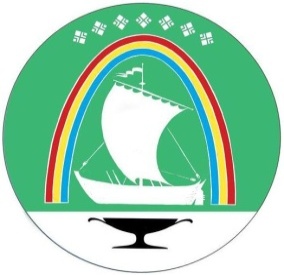 Саха Өрөспүүбүлүкэтин «ЛЕНСКЭЙ ОРОЙУОН» муниципальнайтэриллиитэПОСТАНОВЛЕНИЕПОСТАНОВЛЕНИЕ                  УУРААХг. Ленскг. Ленск                      Ленскэй кот «02» _августа_2021 года                                         № ___01-03-455/1____от «02» _августа_2021 года                                         № ___01-03-455/1____от «02» _августа_2021 года                                         № ___01-03-455/1____Об утверждении административного регламента по предоставлению муниципальной услуги «Предоставление недвижимого имущества, находящегося в государственной и муниципальной собственности, арендуемого субъектами малого и среднего предпринимательства при реализации ими преимущественного права на приобретение арендуемого имущества, в собственность»Об утверждении административного регламента по предоставлению муниципальной услуги «Предоставление недвижимого имущества, находящегося в государственной и муниципальной собственности, арендуемого субъектами малого и среднего предпринимательства при реализации ими преимущественного права на приобретение арендуемого имущества, в собственность»Об утверждении административного регламента по предоставлению муниципальной услуги «Предоставление недвижимого имущества, находящегося в государственной и муниципальной собственности, арендуемого субъектами малого и среднего предпринимательства при реализации ими преимущественного права на приобретение арендуемого имущества, в собственность»И.о. главы                                   Е.С. Каражеляско{должность уполномоченного
сотрудника}Сведения об
электронной
подписи(расшифровка подписи){должность уполномоченного
сотрудника}Сведения об
электронной
подписи(расшифровка подписи){Ф.И.О. заявителя }Сведения об
электронной
подписи{должность уполномоченного
сотрудника}Сведения об
электронной
подписи(расшифровка подписи)п/пДокументДокументДокументДокументп/пВидОригиналКопияНотариально завереннаякопия(должность уполномоченного
сотрудника, осуществляющего прием заявления)(подпись)(расшифровка подписи)Дата платежа при рассрочке Основная сумма к погашению при рассрочке Годовая процентная ставка при рассрочке Сумма начисленных процентов при рассрочке Итого к перечислению при рассрочкеПРОДАВЕЦ_________________________ПОКУПАТЕЛЬ_________________________Адрес: ИНН ОГРН КПП Р/c К/сБИК Адрес: ИНН ОГРН КПП Р/c К/сБИК{Ф.И.О. должность уполномоченного
сотрудника}Сведения об
электронной
подписи